DIRECCIÓN DE RECURSOS HUMANOS DIRECTORA A.I.: JAQUELINE ROXANA ROSALES MEJÍA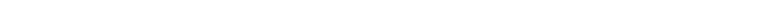 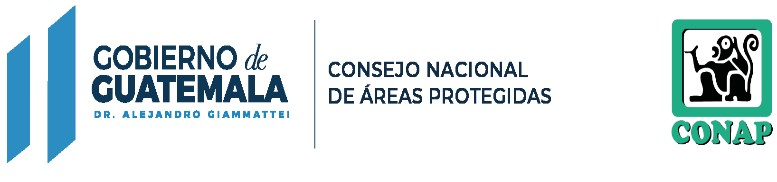 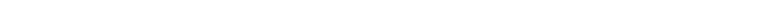 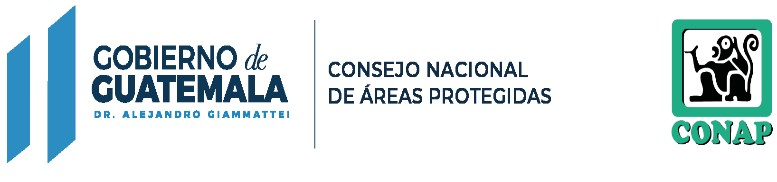 RESPONSABLE DE ACTUALIZACIÓN DE INFORMACIÓN: ALBA IMELDA ESTRADA QUEVEDO MES REPORTADO: FEBRERO 2022(ARTÍCULO 10, NUMERAL 4, LEY DE ACCESO A LA INFORMACIÓN PÚBLICA)DIRECCIÓN DE RECURSOS HUMANOS DIRECTORA A.I.: JAQUELINE ROXANA ROSALES MEJÍA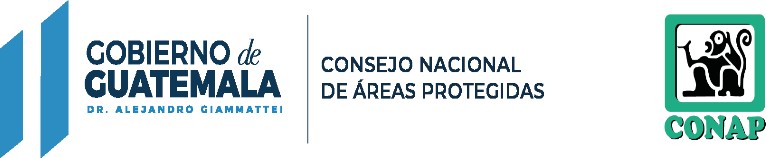 RESPONSABLE DE ACTUALIZACIÓN DE INFORMACIÓN: ALBA IMELDA ESTRADA QUEVEDO MES REPORTADO: FEBRERO 2022(ARTÍCULO 10, NUMERAL 4, LEY DE ACCESO A LA INFORMACIÓN PÚBLICA)DIRECCIÓN DE RECURSOS HUMANOS DIRECTORA A.I.: JAQUELINE ROXANA ROSALES MEJÍARESPONSABLE DE ACTUALIZACIÓN DE INFORMACIÓN: ALBA IMELDA ESTRADA QUEVEDO MES REPORTADO: FEBRERO 2022(ARTÍCULO 10, NUMERAL 4, LEY DE ACCESO A LA INFORMACIÓN PÚBLICA)DIRECCIÓN DE RECURSOS HUMANOS DIRECTORA A.I.: JAQUELINE ROXANA ROSALES MEJÍARESPONSABLE DE ACTUALIZACIÓN DE INFORMACIÓN: ALBA IMELDA ESTRADA QUEVEDO MES REPORTADO: FEBRERO 2022(ARTÍCULO 10, NUMERAL 4, LEY DE ACCESO A LA INFORMACIÓN PÚBLICA)DIRECCIÓN DE RECURSOS HUMANOS DIRECTORA A.I.: JAQUELINE ROXANA ROSALES MEJÍA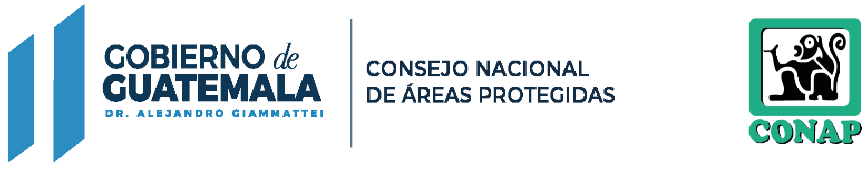 RESPONSABLE DE ACTUALIZACIÓN DE INFORMACIÓN: ALBA IMELDA ESTRADA QUEVEDO MES REPORTADO: FEBRERO 2022(ARTÍCULO 10, NUMERAL 4, LEY DE ACCESO A LA INFORMACIÓN PÚBLICA)NO.RENGLÓN PRESUPUESTARIONOMBRES Y APELLIDOSBONO POR ANTIGÜEDADBONO POR ANTIGÜEDADBONO MONETARIOBONO MONETARIOBONO AJUSTE POR MODIFICACIONES AL SALARIO MÍNIMOBONO AJUSTE POR MODIFICACIONES AL SALARIO MÍNIMOBONO MONETARIO POR AJUSTE AL SALARIO MÍNIMOBONIFICACIÓN PROFESIONALBONIFICACIÓN PROFESIONALBONIFICACIÓN ACUERDO 66-2000 Y 37-2001BONIFICACIÓN ACUERDO 66-2000 Y 37-2001GASTOS DE REPRESENTACIÓNGASTOS DE REPRESENTACIÓNTOTAL MENSUALTOTAL MENSUALOBSERVACIONESVIATICOS AL INTERIOR1´011AIRAM ANDREA LOPEZ ROULETQ-Q3,800.00Q-Q375.00Q250.00Q-Q10,260.00-2´011ALBA IMELDA ESTRADA QUEVEDOQ-Q3,800.00Q-Q375.00Q250.00Q-Q10,260.00-3´011ANGELITA AZUCENA SOZA AGUILARQ-Q3,800.00Q-Q375.00Q250.00Q-Q10,260.00-4´011CARLA LILIANA CHACON MONTERROZOQ-Q3,800.00Q-Q375.00Q250.00Q-Q10,260.00-5´011CARLOS ARMANDO WAY PERNILLOQ-Q3,800.00Q-Q375.00Q250.00Q-Q10,260.00-6´011CARLOS LEONEL MARTINEZ LOPEZQ-Q3,800.00Q-Q375.00Q250.00Q-Q10,260.00-7´011CAROLINA COCON AJUCHANQ-Q3,800.00Q-Q375.00Q250.00Q-Q10,260.00-8´011DIETER HANS MEHLBAUM YANEZQ-Q3,800.00Q-Q375.00Q250.00Q-Q10,260.00-9´011GELIN DALILA GARCIA DUBONQ-Q3,800.00Q-Q375.00Q250.00Q-Q10,260.00--10´011HAMILTON SAMUEL TEVALAN DE LEONQ-Q3,800.00Q-Q375.00Q250.00Q-Q10,260.00--11´011LUCILA SIOMARA PEREZ LOPEZQ-Q3,800.00Q-Q375.00Q250.00Q-Q10,260.00--12´011MARGOTH LAURA CAROLINA CRUZ NAVICHOCQ-Q3,800.00Q-Q375.00Q250.00Q-Q10,260.00--13´011MARINA LILIANA GARCIA TZIRINQ-Q3,800.00Q-Q375.00Q250.00Q-Q10,260.00--14´011MILDRED ANABELLA ARANGO BARRIOSQ-Q3,800.00Q-Q375.00Q250.00Q-Q10,260.00--15´011MILTON ROLANDO CABRERA BELLOSOQ-Q3,800.00Q-Q375.00Q250.00Q-Q10,260.00--16´011MIRIAM BEATRIZ QUIÑONEZ HARANZENQ-Q3,800.00Q-Q375.00Q250.00Q-Q10,260.00--17´011OLGA RAQUEL AGUILAR MARTINEZQ-Q3,800.00Q-Q375.00Q250.00Q-Q10,260.00--18´011RAFAEL ALBERTO BARRIOS DE LEONQ-Q3,800.00Q-Q375.00Q250.00Q-Q10,260.00--19´011SERGIO ALEJANDRO ROLANDO BALAN GONZALEZQ-Q3,800.00Q-Q375.00Q250.00Q-Q10,260.00--20´011WALTER ADRIAN RUIZ ALVARADOQ-Q3,800.00Q-Q375.00Q250.00Q-Q10,260.00--21´011MARINA LETICIA LOPEZ SINCAL DE CAPQ-Q3,800.00Q-Q375.00Q250.00Q-Q11,184.00--22´011MARLIN ALEJANDRA GEORGE PORTILLOQ-Q3,800.00Q-Q375.00Q250.00Q-Q11,184.00--23´011MIRLA AZUCENA TAQUE LOPEZQ-Q3,800.00Q-Q375.00Q250.00Q-Q11,184.00--24´011AROLDO ESTUARDO CANO JORDANQ50.00Q2,400.00Q-Q-Q250.00Q-Q5,141.00-25´011CARLOS ALBERTO VELASQUEZ SOLISQ-Q2,400.00Q-Q-Q250.00Q-Q5,091.00-26´011HECTOR DAVID ESTRADA MONROYQ-Q2,400.00Q-Q-Q250.00Q-Q5,091.00--27´011HENNER GUILLERMO REYES KILCANQ-Q2,400.00Q-Q-Q250.00Q-Q5,091.00--28´011JOSE DAVID ILLESCAS TURUYQ-Q2,400.00Q-Q-Q250.00Q-Q5,091.00--29´011JULIO ORLANDO DE LEON GARCIAQ-Q2,400.00Q-Q-Q250.00Q-Q5,091.00--30´011MARLON ERNESTO VASQUEZ PIMENTELQ-Q2,400.00Q-Q-Q250.00Q-Q5,091.00--31´011PEDRO ROBERTO MARTINEZ SAENZQ-Q2,400.00Q-Q-Q250.00Q-Q5,091.00--32´011ROBINSO ADIEL ORTEGA GARCIAQ-Q2,400.00Q-Q-Q250.00Q-Q5,091.00--33´011RODOLFO DANIEL ALQUIJAY CRUZQ-Q2,400.00Q-Q-Q250.00Q-Q5,091.00--34´011SAMY RUBYL PALACIOS VILLATOROQ-Q2,400.00Q-Q-Q250.00Q-Q6,291.00--35´011SERGIO DAVID HERNANDEZ GOMEZQ-Q2,400.00Q-Q-Q250.00Q-Q5,091.00--36´011TANNIA PAOLA SANDOVAL GALEANOQ-Q2,400.00Q-Q-Q250.00Q-Q5,091.00--37´011VICTOR ALFONSO MENENDEZ PORRESQ-Q2,400.00Q-Q-Q250.00Q-Q5,091.00--38´011WALTER MAYORGA MONTERROSOQ-Q2,400.00Q-Q-Q250.00Q-Q5,091.00--39´011WILBER JOVAN RODRIGUEZ MOLINAQ-Q2,400.00Q-Q-Q250.00Q-Q5,091.00--40´011CLAUDIA ANAITE OZAETA GONZALEZQ50.00Q1,700.00Q-Q-Q250.00Q-Q4,604.00-41´011BASILIO SILVESTRE LOPEZQ-Q4,000.00Q-Q375.00Q250.00Q-Q14,886.00-42´011GLORIA MARINA APEN GONZALEZ DE MEJIAQ-Q4,000.00Q-Q375.00Q250.00Q-Q14,886.00--43´011LUIS MANUEL LIMA GUILLENQ-Q4,000.00Q-Q375.00Q250.00Q-Q14,886.00--44´011MERLE ALEJANDRA FERNANDEZ GAMARROQ-Q4,000.00Q-Q375.00Q250.00Q-Q14,886.00--45´011MONICA LUCIA BARILLAS RODASQ-Q4,000.00Q-Q375.00Q250.00Q-Q14,886.00-46´011BYRON RAFAEL ORELLANA SANDOVALQ-Q4,000.00Q-Q375.00Q250.00Q-Q14,886.00--47´011ANA MARIA ALVARADO JUAREZQ-Q2,000.00Q-Q-Q250.00Q-Q5,545.00-48´011LESTER KENNETH JUAREZ HERNANDEZQ-Q2,000.00Q-Q375.00Q250.00Q-Q5,920.00-49´011MYGDALIA LUZ GARCIA REYES DE SOLORZANOQ-Q2,000.00Q-Q375.00Q250.00Q-Q5,920.00--50´011SERGIO RAUL MARTINEZ CALLEJASQ-Q2,000.00Q-Q-Q250.00Q-Q5,545.00--51´011ONDINA DEL ROSARIO CHAVIN TESUCUNQ-Q2,000.00Q-Q-Q250.00Q-Q5,775.00--52´011SUSANA BEATRIZ HERNANDEZ ALFAROQ-Q3,000.00Q-Q-Q250.00Q-Q7,007.00--53´011ANGELICA MIROSLAVA RODRIGUEZ ORDOÑEZQ50.00Q1,500.00Q-Q200.00Q-Q250.00Q-Q3,286.00-54´011NORMA PATRICIA ESPINOZA HERNANDEZQ-Q2,000.00Q-Q-Q250.00Q-Q3,932.00--55´011SANDRA BATZ YATQ-Q2,000.00Q-Q-Q250.00Q-Q3,932.00--56´011JAQUELINE ROXANA ROSALES MEJIAQ-Q4,000.00Q-Q-Q250.00Q-Q12,466.00--57´011ALONSO ALEJANDRO MERIDA CARDONAQ-Q2,000.00Q-Q-Q250.00Q-Q3,710.00-58´011AURA CELINA RAMIREZ FLORESQ-Q2,000.00Q-Q-Q250.00Q-Q3,710.00-59´011CARLOS RAUL PALMA MAGAÑAQ75.00Q1,500.00Q-Q-Q250.00Q-Q3,885.00-60´011DAVID BERNABE CULULEN SALPORQ-Q2,000.00Q-Q-Q250.00Q-Q3,710.00-61´011EDGAR EMILIO CASTAÑEDA TOLEDOQ-Q2,000.00Q-Q-Q250.00Q-Q3,710.00--62´011ERWIN ROLANDO DELGADO RIALQ-Q2,000.00Q-Q-Q250.00Q-Q3,710.00--63´011FLOR DE MARIA TELLO DEL VALLEQ35.00Q1,500.00Q-Q-Q250.00Q-Q3,245.00--64´011HECTOR WALDEMAR XOL CACAOQ-Q2,000.00Q-Q-Q250.00Q-Q3,710.00--65´011HUGO FERNANDO TIUL PEREZQ-Q2,000.00Q-Q-Q250.00Q-Q3,710.00--66´011JOSE OLIVERIO YOS UPUNQ-Q2,000.00Q-Q-Q250.00Q-Q3,710.00--67´011LOURDES WALESKA FIGUEROA TORRESQ-Q2,000.00Q-Q-Q250.00Q-Q3,710.00--68´011LUIS ALBERTO TOLEDO VASQUEZQ-Q2,000.00Q-Q-Q250.00Q-Q3,710.00--69´011LUISA FERNANDA MUÑOZ PAIZQ-Q2,000.00Q-Q-Q250.00Q-Q3,710.00--70´011MARINA EVELYN YANISSA IXCAMPARIC TZICQ-Q2,000.00Q-Q-Q250.00Q-Q3,710.00--71´011ORLANDO ARQUIMIDES COTTO CACEROSQ-Q2,000.00Q-Q-Q250.00Q-Q3,710.00--72´011PABLO SAMUEL LOPEZ CAALQ-Q2,000.00Q-Q-Q250.00Q-Q3,710.00--73´011SAMUEL HUMBERTO MENDEZ CATUNQ-Q2,000.00Q-Q-Q250.00Q-Q3,710.00--74´011YOSELYN PAMELA MONTERROSO RODRIGUEZQ-Q2,000.00Q-Q-Q250.00Q-Q3,710.00--75´011NORA ELISA RAMOS VALENZUELA GONZÁLEZ DE VALENZUELAQ75.00Q1,500.00Q-Q-Q250.00Q3,885.00--76´011ABEL ALDANA PINEDAQ75.00Q1,400.00Q300.00Q200.00Q-Q250.00Q-Q3,393.00-77´011ABELARDO CHUB XUCQ50.00Q1,400.00Q300.00Q200.00Q-Q250.00Q-Q3,368.00-78´011ABELINO XOL TIULQ50.00Q1,400.00Q300.00Q200.00Q-Q250.00Q-Q3,368.00-79´011ADAN ANTOLIN SALGUERO SANDOVALQ50.00Q1,400.00Q300.00Q200.00Q-Q250.00Q-Q3,368.00-80´011ADOLFO PEREZ TECQ50.00Q1,400.00Q300.00Q200.00Q-Q250.00Q-Q3,368.00-81´011ADRIAN ANIBAL MAGALLON KILKANQ50.00Q1,400.00Q300.00Q200.00Q-Q250.00Q-Q3,368.00-82´011ADRIÁN HERNÁNDEZ GÓMEZQ75.00Q1,400.00Q300.00Q200.00Q-Q250.00Q-Q3,393.00--83´011ADRIAN JAVIEL MENDEZQ75.00Q1,400.00Q300.00Q200.00Q-Q250.00Q-Q3,393.00-84´011ALBERTO GUADALUPE VASQUEZ OXCALQ50.00Q1,400.00Q300.00Q200.00Q-Q250.00Q-Q3,368.00-85´011ALBERTO MAQUIN CAALQ50.00Q1,400.00Q300.00Q200.00Q-Q250.00Q-Q3,368.00-86´011ALBERTO POP CHOCQ50.00Q1,400.00Q300.00Q200.00Q-Q250.00Q-Q3,368.00-87´011ALBERTO RAX POPQ50.00Q1,400.00Q300.00Q200.00Q-Q250.00Q-Q3,368.00-88´011ALFONSO RAX CHUBQ50.00Q1,400.00Q300.00Q200.00Q-Q250.00Q-Q3,368.00-89´011ALFONZO PEREZQ75.00Q1,400.00Q300.00Q200.00Q-Q250.00Q-Q3,393.00-90´011ALFREDO CHOC CUZQ50.00Q1,400.00Q300.00Q200.00Q-Q250.00Q-Q3,368.00-91´011ALLAN MIGDAEL YAXCAL GARCIAQ35.00Q1,400.00Q300.00Q200.00Q-Q250.00Q-Q3,353.00-92´011AMADEO DE JESÚS ESPINOZA SOLÓRZANOQ75.00Q1,400.00Q300.00Q200.00Q-Q250.00Q-Q3,393.00-93´011AMANDA ARACELY ROSALESQ50.00Q1,400.00Q300.00Q200.00Q-Q250.00Q-Q3,368.00-94´011AMBROSIO HERNANDEZ IXCAYAUQ50.00Q1,400.00Q300.00Q200.00Q-Q250.00Q-Q3,368.00-95´011AMILCAR ISAIAS COC MACZQ50.00Q1,400.00Q300.00Q200.00Q-Q250.00Q-Q3,368.00-96´011ANDRES LOPEZ GARCIAQ50.00Q1,400.00Q300.00Q200.00Q-Q250.00Q-Q3,368.00-97´011ANGEL GABRIEL PEREZ TZOCQ-Q1,400.00Q300.00Q200.00Q-Q250.00Q-Q3,318.00-98´011ANGELICA MARIA PEREZ ALBEÑOQ50.00Q1,400.00Q300.00Q200.00Q-Q250.00Q-Q3,368.00-99´011ANIBAL JOEL JUAREZ PINELOQ50.00Q1,400.00Q300.00Q200.00Q-Q250.00Q-Q3,368.00-100´011ANIBAL PEREZ ESCALANTEQ50.00Q1,400.00Q300.00Q200.00Q-Q250.00Q-Q3,368.00-101´011ANIBAL ROLANDO MENDEZ LOPEZQ50.00Q1,400.00Q300.00Q200.00Q-Q250.00Q-Q3,368.00-102´011ANTONIO FEDERICO TZAJ Y TZAJQ50.00Q1,400.00Q300.00Q200.00Q-Q250.00Q-Q3,368.00-103´011ARMANDO DÍAZ RÁMOSQ-Q1,400.00Q-Q500.00Q-Q250.00Q-Q3,318.00--104´011ARNALDO BA CAALQ-Q1,400.00Q-Q500.00Q-Q250.00Q-Q3,318.00--105´011ARTURO LEON GENISQ75.00Q1,400.00Q300.00Q200.00Q-Q250.00Q-Q3,393.00-106´011AUGUSTO DIAZ LOPEZQ50.00Q1,400.00Q300.00Q200.00Q-Q250.00Q-Q3,368.00-107´011AUGUSTO OXOM MOQ50.00Q1,400.00Q300.00Q200.00Q-Q250.00Q-Q3,368.00-108´011AXEL GEOVANI ACUÑA ARRIAZAQ-Q1,400.00Q-Q500.00Q-Q250.00Q-Q3,318.00--109´011BACILIO ALONZO ENRIQUEZQ50.00Q1,400.00Q300.00Q200.00Q-Q250.00Q-Q3,368.00-110´011BAYRON BAUDILIO OSORIO GÓMEZQ-Q1,400.00Q-Q500.00Q-Q250.00Q-Q3,318.00--111´011BELIZARIO TORRES MORALESQ50.00Q1,400.00Q300.00Q200.00Q-Q250.00Q-Q3,368.00-112´011BELTRAN VASQUEZ LOPEZQ50.00Q1,400.00Q300.00Q200.00Q-Q250.00Q-Q3,368.00-113´011BENIGNO SOCOREC BUCUQ50.00Q1,400.00Q300.00Q200.00Q-Q250.00Q-Q3,368.00-114´011BENJAMIN CAALQ50.00Q1,400.00Q300.00Q200.00Q-Q250.00Q-Q3,368.00-115´011BENJAMIN CUCUL CHOCOJQ50.00Q1,400.00Q300.00Q200.00Q-Q250.00Q-Q3,368.00-116´011BERNABE MORALES ELIASQ75.00Q1,400.00Q300.00Q200.00Q-Q250.00Q-Q3,393.00-117´011BERNARDINO VELASQUEZ GRIJALVAQ50.00Q1,400.00Q300.00Q200.00Q-Q250.00Q-Q3,368.00-118´011BERNARDO CHILIN MORANQ50.00Q1,400.00Q300.00Q200.00Q-Q250.00Q-Q3,368.00-119´011CARLOS AUGUSTO CHAJAJ PEREZQ75.00Q1,400.00Q300.00Q200.00Q-Q250.00Q-Q3,393.00-120´011CARLOS ENRIQUE ICAL RIVERAQ50.00Q1,400.00Q300.00Q200.00Q-Q250.00Q-Q3,368.00-121´011CARLOS HUMBERTO MONTECINOSQ-Q1,400.00Q-Q500.00Q-Q250.00Q-Q3,318.00--122´011CARLOS IGNACIO CASTRO SALINASQ50.00Q1,400.00Q300.00Q200.00Q-Q250.00Q-Q3,368.00-123´011CARLOS MANUEL CHATA REQUENAQ50.00Q1,400.00Q300.00Q200.00Q-Q250.00Q-Q3,368.00-124´011CARLOS SHOJ CHANEBQ75.00Q1,400.00Q300.00Q200.00Q-Q250.00Q-Q3,393.00-125´011CARMEN JOB HERRERA JACINTOQ50.00Q1,400.00Q300.00Q200.00Q-Q250.00Q-Q3,368.00-126´011CESAR AUGUSTO DE PAZ JUAREZQ50.00Q1,400.00Q300.00Q200.00Q-Q250.00Q-Q3,368.00-127´011CESAR AUGUSTO GONZALEZ ECHEVERRIAQ50.00Q1,400.00Q300.00Q200.00Q-Q250.00Q-Q3,368.00-128´011CESAR AUGUSTO HERNANDEZ MENENDEZQ50.00Q1,400.00Q300.00Q200.00Q-Q250.00Q-Q3,368.00-129´011CESAR AUGUSTO PACAY CHENQ50.00Q1,400.00Q300.00Q200.00Q-Q250.00Q-Q3,368.00-130´011CESAR AUGUSTO RAMOS GOMEZQ50.00Q1,400.00Q300.00Q200.00Q-Q250.00Q-Q3,368.00-131´011CRISTOBAL DE JESUS POP CUCULQ50.00Q1,400.00Q300.00Q200.00Q-Q250.00Q-Q3,368.00-132´011DAVID CHUB POPQ50.00Q1,400.00Q300.00Q200.00Q-Q250.00Q-Q3,368.00-133´011DAVID ELIAS ALONZO ORTIZQ50.00Q1,400.00Q300.00Q200.00Q-Q250.00Q-Q3,368.00-134´011DAVID GARCIA MARTINEZQ50.00Q1,400.00Q300.00Q200.00Q-Q250.00Q-Q3,368.00-135´011DAVID MISAEL PAN CAJBONQ50.00Q1,400.00Q300.00Q200.00Q-Q250.00Q-Q3,368.00-136´011DEMETRIO RACANCOJ MARINQ-Q1,400.00Q300.00Q200.00Q-Q250.00Q-Q3,318.00-137´011DIEGO BERNABE QUIXCHAN ACOSTAQ50.00Q1,400.00Q300.00Q200.00Q-Q250.00Q-Q3,368.00-138´011DIEGO CHACOM SOBENQ75.00Q1,400.00Q300.00Q200.00Q-Q250.00Q-Q3,393.00-139´011DOMINGO ALFONSO MENDOZA QUIACAINQ50.00Q1,400.00Q300.00Q200.00Q-Q250.00Q-Q3,368.00-140´011DOMINGO CULUM PORONQ50.00Q1,400.00Q300.00Q200.00Q-Q250.00Q-Q3,368.00--141´011DOMINGO LUIS CHAN SINTURIONQ75.00Q1,400.00Q300.00Q200.00Q-Q250.00Q-Q3,393.00--142´011DUGGLIO RICARDO LOPEZ BARRIOSQ50.00Q1,400.00Q300.00Q200.00Q-Q250.00Q-Q3,368.00--143´011EDGAR AMILCAR ARRIAZA RAMOSQ75.00Q1,400.00Q300.00Q200.00Q-Q250.00Q-Q3,393.00--144´011EDGAR ARNOLDO CAAL COYQ75.00Q1,400.00Q300.00Q200.00Q-Q250.00Q-Q3,393.00--145´011EDGAR AUGUSTO CHATA CHANQ75.00Q1,400.00Q300.00Q200.00Q-Q250.00Q-Q3,393.00--146´011EDI IVAN OROZCO LOPEZQ-Q1,400.00Q300.00Q200.00Q-Q250.00Q-Q3,318.00--147´011EDIS ARNOLDO GREGORIO OLIVARESQ50.00Q1,400.00Q300.00Q200.00Q-Q250.00Q-Q3,368.00--148´011EDWIN EZEQUIEL VIN IXCOYQ50.00Q1,400.00Q300.00Q200.00Q-Q250.00Q-Q3,368.00--149´011EDY ROCAEL PUGA CANOQ75.00Q1,400.00Q300.00Q200.00Q-Q250.00Q-Q3,393.00--150´011ELDER ALONZO CASTAÑEDA MONTALVANQ50.00Q1,400.00Q300.00Q200.00Q-Q250.00Q-Q3,368.00--151´011ELIAS ISRAEL POP CUCULQ50.00Q1,400.00Q300.00Q200.00Q-Q250.00Q-Q3,368.00--152´011ELIAS RODAS ALBEÑOQ50.00Q1,400.00Q300.00Q200.00Q-Q250.00Q-Q3,368.00--153´011ELIAS TIUL CABRERAQ50.00Q1,400.00Q300.00Q200.00Q-Q250.00Q-Q3,368.00--154´011ELMAR FAIRO YOC CIPRIANOQ50.00Q1,400.00Q300.00Q200.00Q-Q250.00Q-Q3,368.00--155´011ELMER ADOLFO LOPEZ HICHOQ75.00Q1,400.00Q300.00Q200.00Q-Q250.00Q-Q3,393.00--156´011ELMER ESTUARDO GARCIA LEONQ50.00Q1,400.00Q300.00Q200.00Q-Q250.00Q-Q3,368.00--157´011ELMER RIGOBERTO TUN PANAQ50.00Q1,400.00Q300.00Q200.00Q-Q250.00Q-Q3,368.00--158´011ELSA ISABEL SANTOS MORALESQ	75.00Q	1,400.00Q	300.00Q	200.00Q	-Q	250.00Q	-Q	3,393.00--159´011EMILIO CHUB LUCQ	50.00Q	1,400.00Q	300.00Q	200.00Q	-Q	250.00Q	-Q	3,368.00--160´011ERICK ARMANDO CAAL TOTQ	50.00Q	1,400.00Q	300.00Q	200.00Q	-Q	250.00Q	-Q	3,368.00--161´011ERICK MAURICIO PINELO TULQ	50.00Q	1,400.00Q	300.00Q	200.00Q	-Q	250.00Q	-Q	3,368.00--162´011ERICK OMAR DE LEON CRUZQ	50.00Q	1,400.00Q	300.00Q	200.00Q	-Q	250.00Q	-Q	3,368.00--163´011ERICK OSWALDO CORNEL DIAZQ	50.00Q	1,400.00Q	300.00Q	200.00Q	-Q	250.00Q	-Q	3,368.00--164´011ERNESTO ACQ	50.00Q	1,400.00Q	300.00Q	200.00Q	-Q	250.00Q	-Q	3,368.00--165´011ESTEBAN AC XICOLQ	50.00Q	1,400.00Q	300.00Q	200.00Q	-Q	250.00Q	-Q	3,368.00--166´011ESTEBAN DAMACIO ELIAS DIONICIOQ	50.00Q	1,400.00Q	300.00Q	200.00Q	-Q	250.00Q	-Q	3,368.00--167´011ESTEBAN MATIAS RAMOSQ	50.00Q	1,400.00Q	300.00Q	200.00Q	-Q	250.00Q	-Q	3,368.00--168´011ESTEBAN VASQUEZ QUIEJUQ	50.00Q	1,400.00Q	300.00Q	200.00Q	-Q	250.00Q	-Q	3,368.00--169´011EUGENIO GARCIA RAMIREZQ	50.00Q	1,400.00Q	300.00Q	200.00Q	-Q	250.00Q	-Q	3,368.00--170´011EUNICE ELIZABETH BARRIENTOS RAMIREZQ	35.00Q	1,400.00Q	300.00Q	200.00Q	-Q	250.00Q	-Q	3,353.00--171´011EVELIO ROMILIO REYES PEREZQ	50.00Q	1,400.00Q	300.00Q	200.00Q	-Q	250.00Q	-Q	3,368.00--172´011FARITA MAYONI RODRIGUEZ TUT DE PAZQ	50.00Q	1,400.00Q	300.00Q	200.00Q	-Q	250.00Q	-Q	3,368.00--173´011FAUSTO AROLDO CHOC MUÑOZQ	50.00Q	1,400.00Q	300.00Q	200.00Q	-Q	250.00Q	-Q	3,368.00--174´011FELICIANO CAAL COCQ	50.00Q	1,400.00Q	300.00Q	200.00Q	-Q	250.00Q	-Q	3,368.00--175´011FELIX ALBERTO COLAY GABRIELQ	50.00Q	1,400.00Q	300.00Q	200.00Q	-Q	250.00Q	-Q	3,368.00--176´011FELIX HERIBERTO GARRIDO ACIGQ	50.00Q	1,400.00Q	300.00Q	200.00Q	-Q	250.00Q	-Q	3,368.00--177´011FILADELFO CORTEZ SANTIAGOQ	75.00Q	1,400.00Q	300.00Q	200.00Q	-Q	250.00Q	-Q	3,393.00--178´011FLORA HERMINIA MO POPQ	35.00Q	1,400.00Q	300.00Q	200.00Q	-Q	250.00Q	-Q	3,353.00--179´011FRANCISCA BATZ QUECHEQ	35.00Q	1,400.00Q	300.00Q	200.00Q	-Q	250.00Q	-Q	3,353.00--180´011FRANCISCO AUGUSTO PECHE PINELOQ	75.00Q	1,400.00Q	300.00Q	200.00Q	-Q	250.00Q	-Q	3,393.00--181´011FRANCISCO PEREZ GENISQ	50.00Q	1,400.00Q	300.00Q	200.00Q	-Q	250.00Q	-Q	3,368.00--182´011FRANKI RENÉ JÁCOME PÉREZQ	-Q	1,400.00Q	-Q	500.00Q	-Q	250.00Q	-Q	3,318.00--183´011GADI NAPOLEÓN GARCÍA ACQ	-Q	1,400.00Q	-Q	500.00Q	-Q	250.00Q	-Q	3,318.00--184´011GENARO XOL COCQ	50.00Q	1,400.00Q	300.00Q	200.00Q	-Q	250.00Q	-Q	3,368.00--185´011GEOVANNI REYES MARTINEZ ESTRADAQ	50.00Q	1,400.00Q	300.00Q	200.00Q	-Q	250.00Q	-Q	3,368.00--186´011GEOVANY MARDOQUEO GUZMAN HOILQ	75.00Q	1,400.00Q	300.00Q	200.00Q	-Q	250.00Q	-Q	3,393.00--187´011GLORIA ELIZABETH DUBON BELTETONQ	50.00Q	1,400.00Q	300.00Q	200.00Q	-Q	250.00Q	-Q	3,368.00--188´011GLORIA ELIZABETH MACARIO PARADA DE GONZALEZQ	50.00Q	1,400.00Q	300.00Q	200.00Q	-Q	250.00Q	-Q	3,368.00--189´011GLORIA IMELDA MEJIA CASTILLOQ	50.00Q	1,400.00Q	300.00Q	200.00Q	-Q	250.00Q	-Q	3,368.00--190´011GREGORIO MAXIMILIANO LOPEZ AVILAQ	50.00Q	1,400.00Q	300.00Q	200.00Q	-Q	250.00Q	-Q	3,368.00--191´011GUADALUPE DE JESUS MELENDEZ SANCHEZQ	75.00Q	1,400.00Q	300.00Q	200.00Q	-Q	250.00Q	-Q	3,393.00--192´011GUSTAVO XINGO LOPEZQ	75.00Q	1,400.00Q	300.00Q	200.00Q	-Q	250.00Q	-Q	3,393.00--193´011HAROLDO CUZ BAQ	75.00Q	1,400.00Q	300.00Q	200.00Q	-Q	250.00Q	-Q	3,393.00--194´011HECTOR HUGO NOVA PALMAQ	-Q	1,400.00Q	300.00Q	200.00Q	-Q	250.00Q	-Q	3,318.00--195´011HECTOR MANUEL MEJIA LIMAQ	75.00Q	1,400.00Q	300.00Q	200.00Q	-Q	250.00Q	-Q	3,393.00--196´011HEIDY LISBETH ALDANA PINELO DE GONZALEZQ	75.00Q	1,400.00Q	300.00Q	200.00Q	-Q	250.00Q	-Q	3,393.00--197´011HENDRY ANTONIO BETANCOURT LOPEZQ	50.00Q	1,400.00Q	300.00Q	200.00Q	-Q	250.00Q	-Q	3,368.00--198´011HERMELINDO GARCIA GARCIAQ	50.00Q	1,400.00Q	300.00Q	200.00Q	-Q	250.00Q	-Q	3,368.00--199´011HERMELINDO TIULQ	50.00Q	1,400.00Q	300.00Q	200.00Q	-Q	250.00Q	-Q	3,368.00200´011HERMOGENES SACRAB CAJBONQ	50.00Q	1,400.00Q	300.00Q	200.00Q	-Q	250.00Q	-Q	3,368.00--201´011HORACIO GONZALEZ MARTINEZQ	50.00Q	1,400.00Q	300.00Q	200.00Q	-Q	250.00Q	-Q	3,368.00--202´011HOSMAN GAMALIEL CHÁN CANTÉQ	-Q	1,400.00Q	-Q	500.00Q	-Q	250.00Q	-Q	3,318.00--203´011HUMBERTO GARCIA MOLINAQ	50.00Q	1,400.00Q	300.00Q	200.00Q	-Q	250.00Q	-Q	3,368.00--204´011ILDA SANCHEZ SANCHEZQ	35.00Q	1,400.00Q	300.00Q	200.00Q	-Q	250.00Q	-Q	3,353.00--205´011IMELDA FLORENTINA POP POPQ	35.00Q	1,400.00Q	300.00Q	200.00Q	-Q	250.00Q	-Q	3,353.00--206´011IRMA ELIZABETH OLMOS CUYUCHQ	50.00Q	1,400.00Q	300.00Q	200.00Q	-Q	250.00Q	-Q	3,368.00--207´011IRMA SONTAY IXCOYQ	50.00Q	1,400.00Q	300.00Q	200.00Q	-Q	250.00Q	-Q	3,368.00--208´011ISMAEL ALBERTO ESTRADA CAMBRANESQ	-Q	1,400.00Q	-Q	500.00Q	-Q	250.00Q	-Q	3,318.00--209´011IZABEL CHE POONQ	50.00Q	1,400.00Q	300.00Q	200.00Q	-Q	250.00Q	-Q	3,368.00--210´011JAIME BOTZOC CHUBQ	50.00Q	1,400.00Q	300.00Q	200.00Q	-Q	250.00Q	-Q	3,368.00--211´011JAIME JOAQUIN RODRIGUEZ LOPEZQ	50.00Q	1,400.00Q	300.00Q	200.00Q	-Q	250.00Q	-Q	3,368.00--212´011JAIMEN LEONEL GUTIÉRREZ GARCÍAQ	-Q	1,400.00Q	-Q	500.00Q	-Q	250.00Q	-Q	3,318.00--213´011JAVIER XOL PUTULQ	50.00Q	1,400.00Q	300.00Q	200.00Q	-Q	250.00Q	-Q	3,368.00--214´011JAYRON ESTUARDO MIS CUNILQ	75.00Q	1,400.00Q	300.00Q	200.00Q	-Q	250.00Q	-Q	3,393.00--215´011JHONY MAURICIO TORALLA CUNILQ	50.00Q	1,400.00Q	300.00Q	200.00Q	-Q	250.00Q	-Q	3,368.00--216´011JORGE ARTURO ZAC COHUOJQ	50.00Q	1,400.00Q	300.00Q	200.00Q	-Q	250.00Q	-Q	3,368.00--217´011JORGE BAQ	50.00Q	1,400.00Q	300.00Q	200.00Q	-Q	250.00Q	-Q	3,368.00--218´011JORGE EMILIO SALINAS MANGANDIQ	50.00Q	1,400.00Q	300.00Q	200.00Q	-Q	250.00Q	-Q	3,368.00--219´011JORGE GRIJALVA CRUZQ	50.00Q	1,400.00Q	300.00Q	200.00Q	-Q	250.00Q	-Q	3,368.00--220´011JORGE LISANDRO SALAS SALASQ	75.00Q	1,400.00Q	300.00Q	200.00Q	-Q	250.00Q	-Q	3,393.00--221´011JORGE MANUEL MARCOS MARTINEZQ	50.00Q	1,400.00Q	300.00Q	200.00Q	-Q	250.00Q	-Q	3,368.00--222´011JOSE ANGEL MORENO MARROQUINQ	50.00Q	1,400.00Q	300.00Q	200.00Q	-Q	250.00Q	-Q	3,368.00--223´011JOSE ANTONIO SIS ESTRADAQ	75.00Q	1,400.00Q	300.00Q	200.00Q	-Q	250.00Q	-Q	3,393.00--224´011JOSE DANILO JIMENEZ MENAQ	50.00Q	1,400.00Q	300.00Q	200.00Q	-Q	250.00Q	-Q	3,368.00--225´011JOSE ESTEBAN CHOLOM TECQ	50.00Q	1,400.00Q	300.00Q	200.00Q	-Q	250.00Q	-Q	3,368.00--226´011JOSE LUIS LOPEZ RODRIGUEZQ	75.00Q	1,400.00Q	300.00Q	200.00Q	-Q	250.00Q	-Q	3,393.00--227´011JOSE MANUEL JUAREZ ORDOÑEZQ	75.00Q	1,400.00Q	300.00Q	200.00Q	-Q	250.00Q	-Q	3,393.00--228´011JOSE MANUEL MENENDEZ CORDOVAQ	50.00Q	1,400.00Q	300.00Q	200.00Q	-Q	250.00Q	-Q	3,368.00--229´011JOSE RICARDO NOYOLA MARTINEZQ	50.00Q	1,400.00Q	300.00Q	200.00Q	-Q	250.00Q	-Q	3,368.00--230´011JOSUE CAMPOS MENENDEZQ	50.00Q	1,400.00Q	300.00Q	200.00Q	-Q	250.00Q	-Q	3,368.00--231´011JOVITA JAEL ARGUETA CALDERONQ	50.00Q	1,400.00Q	300.00Q	200.00Q	-Q	250.00Q	-Q	3,368.00--232´011JUAN CARLOS RODAS OLIVARESQ	50.00Q	1,400.00Q	300.00Q	200.00Q	-Q	250.00Q	-Q	3,368.00--233´011JUAN FRANCISCO BARILLAS TUNQ	50.00Q	1,400.00Q	300.00Q	200.00Q	-Q	250.00Q	-Q	3,368.00--234´011JUAN FRANCISCO LOPEZ CACERESQ	50.00Q	1,400.00Q	300.00Q	200.00Q	-Q	250.00Q	-Q	3,368.00--235´011JUAN HECTOR ORELLANA LOPEZQ	-Q	1,400.00Q	300.00Q	200.00Q	-Q	250.00Q	-Q	3,318.00--236´011JUAN JOSE CUCUL CAALQ	50.00Q	1,400.00Q	300.00Q	200.00Q	-Q	250.00Q	-Q	3,368.00--237´011JUAN LUIS GUZMAN MARTINEZQ	50.00Q	1,400.00Q	300.00Q	200.00Q	-Q	250.00Q	-Q	3,368.00--238´011JUAN MANUEL ALVARADO RAMIREZQ	50.00Q	1,400.00Q	300.00Q	200.00Q	-Q	250.00Q	-Q	3,368.00--239´011JUAN MARCOS SAQUICQ	50.00Q	1,400.00Q	300.00Q	200.00Q	-Q	250.00Q	-Q	3,368.00--240´011JUAN XOL CHOCQ	75.00Q	1,400.00Q	300.00Q	200.00Q	-Q	250.00Q	-Q	3,393.00--241´011JULIAN ORLANDO PALMA CARTAGENAQ	75.00Q	1,400.00Q	300.00Q	200.00Q	-Q	250.00Q	-Q	3,393.00--242´011JULIO ALBERTO SARCEÑO GOMEZQ	75.00Q	1,400.00Q	300.00Q	200.00Q	-Q	250.00Q	-Q	3,393.00--243´011JULIO ALFREDO MUJ COROXONQ	75.00Q	1,400.00Q	300.00Q	200.00Q	-Q	250.00Q	-Q	3,393.00--244´011JULIO CHAY DE LA CRUZQ	75.00Q	1,400.00Q	300.00Q	200.00Q	-Q	250.00Q	-Q	3,393.00--245´011JULIO RAFAEL RUANO MONTERROZOQ	35.00Q	1,400.00Q	300.00Q	200.00Q	-Q	250.00Q	-Q	3,353.00--246´011KARINA ELIZABETH BARRIENTOS ESCOBARQ	50.00Q	1,400.00Q	300.00Q	200.00Q	-Q	250.00Q	-Q	3,368.00--247´011KARINA ELIZABETH CASTELLANOS MORALESQ	75.00Q	1,400.00Q	300.00Q	200.00Q	-Q	250.00Q	-Q	3,393.00--248´011LADY SULENA BlANCO CRUZQ	-Q	1,400.00Q	300.00Q	200.00Q	-Q	250.00Q	-Q	3,318.00--249´011LEONEL ANTONIO HERNANDEZ GALDAMEZQ	50.00Q	1,400.00Q	300.00Q	200.00Q	-Q	250.00Q	-Q	3,368.00--250´011LESTER ESTUARDO ENRIQUEZQ	50.00Q	1,400.00Q	300.00Q	200.00Q	-Q	250.00Q	-Q	3,368.00--251´011LORENA GABRIELA GUEVARA MIRANDAQ	35.00Q	1,400.00Q	300.00Q	200.00Q	-Q	250.00Q	-Q	3,353.00--252´011LORENZO MO XIQ	35.00Q	1,400.00Q	300.00Q	200.00Q	-Q	250.00Q	-Q	3,353.00--253´011LUCIO PEREZ ALVAREZQ	50.00Q	1,400.00Q	300.00Q	200.00Q	-Q	250.00Q	-Q	3,368.00--254´011LUIS ALBERTO GREGORIO ASENCIOQ	75.00Q	1,400.00Q	300.00Q	200.00Q	-Q	250.00Q	-Q	3,393.00--255´011LUIS TZUB PIZZAQ	50.00Q	1,400.00Q	300.00Q	200.00Q	-Q	250.00Q	-Q	3,368.00--256´011LUSBIN BELARMINO GARCIA SALVATIERRAQ	50.00Q	1,400.00Q	300.00Q	200.00Q	-Q	250.00Q	-Q	3,368.00--257´011MANUEL ANTONIO OCHOA MONTESQ	50.00Q	1,400.00Q	300.00Q	200.00Q	-Q	250.00Q	-Q	3,368.00--258´011MANUEL ANTONIO SOBERANO GARCIAQ	50.00Q	1,400.00Q	300.00Q	200.00Q	-Q	250.00Q	-Q	3,368.00--259´011MANUEL CHUB CHUBQ	35.00Q	1,400.00Q	300.00Q	200.00Q	-Q	250.00Q	-Q	3,353.00--260´011MANUEL CHUN CHENQ	50.00Q	1,400.00Q	300.00Q	200.00Q	-Q	250.00Q	-Q	3,368.00--261´011MANUEL DE JESUS GONZALEZ MARTINEZQ	75.00Q	1,400.00Q	300.00Q	200.00Q	-Q	250.00Q	-Q	3,393.00--262´011MARCO ANTONIO POL RAMIREZQ	50.00Q	1,400.00Q	300.00Q	200.00Q	-Q	250.00Q	-Q	3,368.00--263´011MARCO TULIO MILLA MORALESQ	75.00Q	1,400.00Q	300.00Q	200.00Q	-Q	250.00Q	-Q	3,393.00--264´011MARGARITO MARCOS CARRANZAQ	50.00Q	1,400.00Q	300.00Q	200.00Q	-Q	250.00Q	-Q	3,368.00--265´011MARIA DEL CARMEN CROOKS LOPEZQ	75.00Q	1,400.00Q	300.00Q	200.00Q	-Q	250.00Q	-Q	3,393.00--266´011MARIA DEL ROSARIO NAJERA MEJIAQ	50.00Q	1,400.00Q	300.00Q	200.00Q	-Q	250.00Q	-Q	3,368.00--267´011MARIA ELVIRA MORALES PEREZQ	50.00Q	1,400.00Q	300.00Q	200.00Q	-Q	250.00Q	-Q	3,368.00--268´011MARIANO ALEJANDRO ALDANAQ	50.00Q	1,400.00Q	300.00Q	200.00Q	-Q	250.00Q	-Q	3,368.00--269´011MARIO ABIEL GUARDADO MORALESQ	50.00Q	1,400.00Q	300.00Q	200.00Q	-Q	250.00Q	-Q	3,368.00--270´011MARIO ALBINO SALGUERO SANDOVALQ	50.00Q	1,400.00Q	300.00Q	200.00Q	-Q	250.00Q	-Q	3,368.00--271´011MARIO ALFONSO SALGUEROQ	50.00Q	1,400.00Q	300.00Q	200.00Q	-Q	250.00Q	-Q	3,368.00--272´011MARIO RENE MENDEZ DUARTEQ	50.00Q	1,400.00Q	300.00Q	200.00Q	-Q	250.00Q	-Q	3,368.00--273´011MARLON ELIAS VASQUEZ JACINTOQ	50.00Q	1,400.00Q	300.00Q	200.00Q	-Q	250.00Q	-Q	3,368.00--274´011MATEO LOPEZ GUZMANQ	50.00Q	1,400.00Q	300.00Q	200.00Q	-Q	250.00Q	-Q	3,368.00--275´011MAURICIO HERRARTE RODRIGUEZQ	50.00Q	1,400.00Q	300.00Q	200.00Q	-Q	250.00Q	-Q	3,368.00--276´011MAYNOR ANIBAL SEP ESTRADAQ	-Q	1,400.00Q	-Q	500.00Q	-Q	250.00Q	-Q	3,318.00--277´011MAYNOR BERNY BARRIOS SOLANOQ	-Q	1,400.00Q	300.00Q	200.00Q	-Q	250.00Q	-Q	3,318.00--278´011MEILYN YOHANA RODASQ	50.00Q	1,400.00Q	300.00Q	200.00Q	-Q	250.00Q	-Q	3,368.00--279´011MELVIN ESTUARDO CAJBON CAALQ	50.00Q	1,400.00Q	300.00Q	200.00Q	-Q	250.00Q	-Q	3,368.00--280´011MIGUEL ANGEL GARCIA BARRIENTOSQ	50.00Q	1,400.00Q	300.00Q	200.00Q	-Q	250.00Q	-Q	3,368.00--281´011MIGUEL ANGEL HERNANDEZ PAREDEZQ	50.00Q	1,400.00Q	300.00Q	200.00Q	-Q	250.00Q	-Q	3,368.00--282´011MIGUEL ANGEL MALDONADO GUITIERREZQ	50.00Q	1,400.00Q	300.00Q	200.00Q	-Q	250.00Q	-Q	3,368.00--283´011MIGUEL ANGEL PITAN MISTIQ	50.00Q	1,400.00Q	300.00Q	200.00Q	-Q	250.00Q	-Q	3,368.00--284´011MIGUEL ANGEL RAX DIAZQ	50.00Q	1,400.00Q	300.00Q	200.00Q	-Q	250.00Q	-Q	3,368.00--285´011MIGUEL BOLOM MAASQ	50.00Q	1,400.00Q	300.00Q	200.00Q	-Q	250.00Q	-Q	3,368.00--286´011MIGUEL CAAL TIULQ	50.00Q	1,400.00Q	300.00Q	200.00Q	-Q	250.00Q	-Q	3,368.00--287´011MIGUEL JEREMIAS CU CAALQ	50.00Q	1,400.00Q	300.00Q	200.00Q	-Q	250.00Q	-Q	3,368.00--288´011MODESTO ALONZO RAMOSQ	-Q	1,400.00Q	-Q	500.00Q	-Q	250.00Q	-Q	3,318.00--289´011MOISES CHOC CHABLEQ	50.00Q	1,400.00Q	300.00Q	200.00Q	-Q	250.00Q	-Q	3,368.00--290´011MOISES XOL BINQ	50.00Q	1,400.00Q	300.00Q	200.00Q	-Q	250.00Q	-Q	3,368.00--291´011NELSON YOVANI LEMUS ESCOBARQ	50.00Q	1,400.00Q	300.00Q	200.00Q	-Q	250.00Q	-Q	3,368.00--292´011NEPTALY ARIAS ARIASQ	50.00Q	1,400.00Q	300.00Q	200.00Q	-Q	250.00Q	-Q	3,368.00--293´011NERY AROLDO JORDAN CAMBRANESQ	75.00Q	1,400.00Q	300.00Q	200.00Q	-Q	250.00Q	-Q	3,393.00--294´011NOE ALBERTO HERNANDEZ GALDAMEZQ	50.00Q	1,400.00Q	300.00Q	200.00Q	-Q	250.00Q	-Q	3,368.00--295´011NOE MUCU CHOCQ	50.00Q	1,400.00Q	300.00Q	200.00Q	-Q	250.00Q	-Q	3,368.00--296´011NOE ORTEGA PEREZQ	50.00Q	1,400.00Q	300.00Q	200.00Q	-Q	250.00Q	-Q	3,368.00--297´011NOLASCO HERMENEGILDO TESUCUN VITZILQ	75.00Q	1,400.00Q	300.00Q	200.00Q	-Q	250.00Q	-Q	3,393.00--298´011OMERO RUANO CASTAÑEDAQ	50.00Q	1,400.00Q	300.00Q	200.00Q	-Q	250.00Q	-Q	3,368.00--299´011ORACIO HERRARTE MAZARIEGOSQ	75.00Q	1,400.00Q	300.00Q	200.00Q	-Q	250.00Q	-Q	3,393.00--300´011ORALDO ALFREDO DONIS VELASQUEZQ	75.00Q	1,400.00Q	300.00Q	200.00Q	-Q	250.00Q	-Q	3,393.00--301´011OSCAR ROGELIO ALVARADO COCQ	50.00Q	1,400.00Q	300.00Q	200.00Q	-Q	250.00Q	-Q	3,368.00--302´011OSMUNDO CUELLAR OVANDOQ	50.00Q	1,400.00Q	300.00Q	200.00Q	-Q	250.00Q	-Q	3,368.00--303´011OSMUNDO TRINIDAD RAMIREZQ	50.00Q	1,400.00Q	300.00Q	200.00Q	-Q	250.00Q	-Q	3,368.00--304´011OSWALL DEYNNER OVANDO MANCIAQ	-Q	1,400.00Q	-Q	500.00Q	-Q	250.00Q	-Q	3,318.00--305´011OVIDIO VENANCIO RODRIGUEZ PIMENTELQ	50.00Q	1,400.00Q	300.00Q	200.00Q	-Q	250.00Q	-Q	3,368.00--306´011PEDRO CHIVILIU ESQUINAQ	50.00Q	1,400.00Q	300.00Q	200.00Q	-Q	250.00Q	-Q	3,368.00--307´011PETRONA LOPEZ ZUÑIGAQ	50.00Q	1,400.00Q	300.00Q	200.00Q	-Q	250.00Q	-Q	3,368.00--308´011PETRONILO MARROQUIN GODOYQ	50.00Q	1,400.00Q	300.00Q	200.00Q	-Q	250.00Q	-Q	3,368.00--309´011PRUDENCIO MONTENEGROQ	50.00Q	1,400.00Q	300.00Q	200.00Q	-Q	250.00Q	-Q	3,368.00--310´011RAMIRO CHUN HOOQ	35.00Q	1,400.00Q	300.00Q	200.00Q	-Q	250.00Q	-Q	3,353.00--311´011RAUL MOCU CUCQ	50.00Q	1,400.00Q	300.00Q	200.00Q	-Q	250.00Q	-Q	3,368.00--312´011RAÚL VILLALTA OSORIOQ	-Q	1,400.00Q	-Q	500.00Q	-Q	250.00Q	-Q	3,318.00--313´011RAYMUNDO APARICIO BARRIENTOSQ	50.00Q	1,400.00Q	300.00Q	200.00Q	-Q	250.00Q	-Q	3,368.00--314´011REYES MANUEL BALONA HEREDIAQ	50.00Q	1,400.00Q	300.00Q	200.00Q	-Q	250.00Q	-Q	3,368.00--315´011RICARDO ADALY BERGANZAQ	50.00Q	1,400.00Q	300.00Q	200.00Q	-Q	250.00Q	-Q	3,368.00--316´011RICARDO CAAL BAQ	50.00Q	1,400.00Q	300.00Q	200.00Q	-Q	250.00Q	-Q	3,368.00--317´011RICARDO CHOC TIULQ	50.00Q	1,400.00Q	300.00Q	200.00Q	-Q	250.00Q	-Q	3,368.00--318´011RICARDO QUIB CHOLOMQ	50.00Q	1,400.00Q	300.00Q	200.00Q	-Q	250.00Q	-Q	3,368.00--319´011RICARDO SACTIC CHIOCQ	50.00Q	1,400.00Q	300.00Q	200.00Q	-Q	250.00Q	-Q	3,368.00--320´011RIGOBERTO CHUB CAALQ	50.00Q	1,400.00Q	300.00Q	200.00Q	-Q	250.00Q	-Q	3,368.00--321´011RINA DELY SOTO RAYMUNDOQ	50.00Q	1,400.00Q	300.00Q	200.00Q	-Q	250.00Q	-Q	3,368.00--322´011ROBERTO CAAL MAASQ	75.00Q	1,400.00Q	300.00Q	200.00Q	-Q	250.00Q	-Q	3,393.00--323´011ROBERTO TZALAM ASIGQ	50.00Q	1,400.00Q	300.00Q	200.00Q	-Q	250.00Q	-Q	3,368.00--324´011RODOLFO COC POPQ	50.00Q	1,400.00Q	300.00Q	200.00Q	-Q	250.00Q	-Q	3,368.00--325´011ROLANDO SHIOL CHOLOMQ	50.00Q	1,400.00Q	300.00Q	200.00Q	-Q	250.00Q	-Q	3,368.00--326´011ROMAN EDIBERTO GARCIA IZAGUIRREQ	50.00Q	1,400.00Q	300.00Q	200.00Q	-Q	250.00Q	-Q	3,368.00--327´011RONI EDIT CHATA SOZAQ	75.00Q	1,400.00Q	300.00Q	200.00Q	-Q	250.00Q	-Q	3,393.00--328´011RONY LESTER MANZANERO CHIQ	50.00Q	1,400.00Q	300.00Q	200.00Q	-Q	250.00Q	-Q	3,368.00--329´011RONY PASCUAL ESCOBAR PEREZQ	-Q	1,400.00Q	-Q	500.00Q	-Q	250.00Q	-Q	3,318.00--330´011ROSALIO RIVAS HERNANDEZQ	-Q	1,400.00Q	-Q	500.00Q	-Q	250.00Q	-Q	3,318.00--331´011RUBEN BAUDILIO RAMIREZQ	50.00Q	1,400.00Q	300.00Q	200.00Q	-Q	250.00Q	-Q	3,368.00--332´011RUBEN DE JESUS GENIS PEREZQ	75.00Q	1,400.00Q	300.00Q	200.00Q	-Q	250.00Q	-Q	3,393.00--333´011RUBEN EDMUNDO CARRETO ALMARAZQ	75.00Q	1,400.00Q	300.00Q	200.00Q	-Q	250.00Q	-Q	3,393.00--334´011RUDY SAUL CHAN BATABQ	50.00Q	1,400.00Q	300.00Q	200.00Q	-Q	250.00Q	-Q	3,368.00--335´011RUDY SAUL COHUOJ CHAYAXQ	50.00Q	1,400.00Q	300.00Q	200.00Q	-Q	250.00Q	-Q	3,368.00--336´011SALVADOR ARTURO NAVICHOC CHAVAJAYQ	50.00Q	1,400.00Q	300.00Q	200.00Q	-Q	250.00Q	-Q	3,368.00--337´011SALVADOR TROCHES SALGUEROQ	50.00Q	1,400.00Q	300.00Q	200.00Q	-Q	250.00Q	-Q	3,368.00--338´011SAMUEL FUENTEZ MARTINEZQ	50.00Q	1,400.00Q	300.00Q	200.00Q	-Q	250.00Q	-Q	3,368.00--339´011SANDRA PATRICIA MATEO CAJASQ	50.00Q	1,400.00Q	300.00Q	200.00Q	-Q	250.00Q	-Q	3,368.00--340´011SANTOS RICARDO PEREZ ZACARIASQ	75.00Q	1,400.00Q	300.00Q	200.00Q	-Q	250.00Q	-Q	3,393.00--341´011SANTOS TOMAS PEREZ AGUSTINQ	50.00Q	1,400.00Q	300.00Q	200.00Q	-Q	250.00Q	-Q	3,368.00--342´011SEBASTIAN CHUB ICOQ	50.00Q	1,400.00Q	300.00Q	200.00Q	-Q	250.00Q	-Q	3,368.00--343´011SEBASTIAN TINUAR CIPRIANOQ	50.00Q	1,400.00Q	300.00Q	200.00Q	-Q	250.00Q	-Q	3,368.00--344´011SERGIO DONIS LUCEROQ	50.00Q	1,400.00Q	300.00Q	200.00Q	-Q	250.00Q	-Q	3,368.00--345´011SILVIA VICTORIA GARCIA ORTIZQ	50.00Q	1,400.00Q	300.00Q	200.00Q	-Q	250.00Q	-Q	3,368.00--346´011SUSANA ELIZABETH TRIGUEROS LOPEZQ	50.00Q	1,400.00Q	300.00Q	200.00Q	-Q	250.00Q	-Q	3,368.00--347´011TELMO EFRAIN QUIXCHAN CHATAQ	75.00Q	1,400.00Q	300.00Q	200.00Q	-Q	250.00Q	-Q	3,393.00--348´011ENMA ESPERANZA ISAIAS QUINTEROSQ	75.00Q	1,400.00Q	-Q	-Q	250.00Q	-Q	3,199.00--349´011TITO DIONICIO RAMIREZQ	50.00Q	1,400.00Q	300.00Q	200.00Q	-Q	250.00Q	-Q	3,368.00--350´011TOMAS CAAL CHOCQ	50.00Q	1,400.00Q	300.00Q	200.00Q	-Q	250.00Q	-Q	3,368.00--351´011VICENTE GONZALEZ CAALQ	50.00Q	1,400.00Q	300.00Q	200.00Q	-Q	250.00Q	-Q	3,368.00--352´011VICENTE QUISQUINA BOCELQ	75.00Q	1,400.00Q	300.00Q	200.00Q	-Q	250.00Q	-Q	3,393.00--353´011VICENTE TEO RAMIREZQ	75.00Q	1,400.00Q	300.00Q	200.00Q	-Q	250.00Q	-Q	3,393.00--354´011VICTOR MANUEL FUNES ALVARADOQ	75.00Q	1,400.00Q	300.00Q	200.00Q	-Q	250.00Q	-Q	3,393.00--355´011WALTER ANIBAR OCHAETA SALASQ	75.00Q	1,400.00Q	300.00Q	200.00Q	-Q	250.00Q	-Q	3,393.00--356´011WALTER GARCIA FELIPEQ	50.00Q	1,400.00Q	300.00Q	200.00Q	-Q	250.00Q	-Q	3,368.00--357´011WALTER YOVANE GARCÍA RUANOQ	-Q	1,400.00Q	-Q	500.00Q	-Q	250.00Q	-Q	3,318.00--358´011WENDY AZUCENA CRUZ PINEDA DE RODRIGUEZQ	50.00Q	1,400.00Q	300.00Q	200.00Q	-Q	250.00Q	-Q	3,368.00--359´011WENDY LILY GUZMAN HERRERAQ	50.00Q	1,400.00Q	300.00Q	200.00Q	-Q	250.00Q	-Q	3,368.00--360´011WENDY YADIRA GARCIA ARCINIEGAQ	50.00Q	1,400.00Q	300.00Q	200.00Q	-Q	250.00Q	-Q	3,368.00--361´011WILFREDO ALEXANDER TORALLA CUNILQ	35.00Q	1,400.00Q	300.00Q	200.00Q	-Q	250.00Q	-Q	3,353.00--362´011WILLIAMS OTTONIEL AYALA MACZQ	50.00Q	1,400.00Q	300.00Q	200.00Q	-Q	250.00Q	-Q	3,368.00--363´011WILMER ALEXANDER CAAL PEREZQ	50.00Q	1,400.00Q	300.00Q	200.00Q	-Q	250.00Q	-Q	3,368.00--364´011YANUARIO ENRIQUE CHOLOM TECQ	50.00Q	1,400.00Q	300.00Q	200.00Q	-Q	250.00Q	-Q	3,368.00--365´011EDUARDO FERNANDO PALOMO BARRIOSQ	-Q	4,000.00Q	-Q	375.00Q	250.00Q	12,000.00Q	35,398.00--366´011YONI JOSUE GUZMAN TIXTOJQ	-Q	1,400.00Q	300.00Q	200.00Q	-Q	250.00Q	-Q	3,318.00--367´011CARLOS VIRGILIO MARTINEZ LÓPEZQ	-Q	4,500.00Q	-Q	375.00Q	250.00Q	12,000.00Q	40,625.00368´011YONI LEONARDO DUBON JIMENEZQ	35.00Q	1,400.00Q	300.00Q	200.00Q	-Q	250.00Q	-Q	3,353.00--369´011ANGEL LEONARDO MENDOZA PIVARALQ	-Q	2,400.00Q	-Q	-Q	-Q	250.00Q	-Q	5,091.00--370´011ARNULFO VASQUEZ BLANCOQ	50.00Q	1,400.00Q	300.00Q	200.00Q	-Q	250.00Q	-Q	3,368.00--371´011MELVIN ANTONIO AGUSTIN RIVERAQ	50.00Q	1,400.00Q	300.00Q	200.00Q	-Q	250.00Q	-Q	3,368.00--372´011ISAAC MERLOS LEIVAQ	75.00Q	1,400.00Q	300.00Q	200.00Q	-Q	250.00Q	-Q	3,393.00-373´011HONORIA CARMELITA MONTEJO MORALES DE PEREZQ	-Q	3,800.00Q	-Q	375.00Q	250.00Q	-Q	10,260.00--374´011CLAUDIA MARIBEL RODRIGUEZ HERNANDEZQ	50.00Q	1,400.00Q	300.00Q	200.00Q	-Q	250.00Q	-Q	3,368.00-375´011LUISA VICTORIA RAMIREZ PALENCIA DE LUNAQ	-Q	3,800.00Q	-Q	375.00Q	250.00Q	-Q	10,260.00--376´011GREYSI DALILA GONZALEZ CASTILLOQ	-Q	2,000.00Q	-Q	-Q	-Q	250.00Q	-Q	3,932.00--377´011MANUEL DE JESÚS GONZÁLEZ GÓMEZQ	50.00Q	1,400.00Q	300.00Q	200.00Q	-Q	250.00Q	-Q	3,368.00-378´011DANIEL RIGOBERTO REJOPACHI PIVARALQ	-Q	1,700.00Q	-Q	-Q	250.00Q	-Q	4,554.00-379´011DEYSSI JEANNETTE RODRIGUEZ MARTINEZQ	-Q	3,800.00Q	-Q	375.00Q	250.00Q	-Q	10,260.00--380´011JUAN ALBERTO CHAN LOBOSQ	75.00Q	1,400.00Q	300.00Q	200.00Q	-Q	250.00Q	-Q	3,393.00-NORENGLÓN PRESUPUESTARIONOMBRES Y APELLIDOSPUESTOSUELDO BASEBONO MONETARIOBONO PROFESIONALBONIFICACIÓN ACUERDO 66-2000 Y37-2001TOTAL DEVENGADOOBSERVACIONESVIATICOS AL INTERIOR1021BYRON AJCOT TÓCDELEGADO ADMINISTRATIVO REGIONAL ALTIPLANO CENTRALQ	2,500.00Q	3,000.00Q	-Q	250.00Q	5,750.00--2021DEYANIRA SALOMÉ DE LEÓN LIMADELEGADO ADMINISTRATIVO REGIONAL ALTIPLANO CENTRALQ	2,500.00Q	3,000.00Q	-Q	250.00Q	5,750.00--3021IRMA IRENE SACALXOT MORENO DE OROZCODELEGADO ADMINISTRATIVO REGIONAL ALTIPLANOQ	2,500.00Q	3,000.00Q	-Q	250.00Q	5,750.00--4021BLANCA EMILIA LÓPEZ HERNÁNDEZDELEGADO ADMINISTRATIVO REGIONAL-COSTA SURQ	2,500.00Q	3,000.00Q	-Q	250.00Q	5,750.00--5021VÍCTOR MANUEL PARADA MELÉNDREZENCARGADO DE TRANSPORTESQ	4,750.00Q	3,000.00Q	-Q	250.00Q	8,000.00--6021MANUEL EDUARDO RAMOS MARTÍNEZENCARGADO DE ORDENAMIENTO TERRITORIAL DEL -SIGAPQ	13,000.00Q	2,000.00Q	375.00Q	250.00Q	15,625.00--7021ANDRES CAAL CHALIBENCARGADO PARQUE NACIONAL RIO DULCEQ	9,750.00Q	2,000.00Q	-Q	250.00Q	12,000.00--8021ILEANA MARIBEL ZACARÍAS ACEVEDODELEGADO ADMINISTRATIVO NOR-ORIENTEQ	2,500.00Q	3,000.00Q	375.00Q	250.00Q	6,125.00--9021HUGO LEONEL RAMÍREZ GONZÁLEZENCARGADO ADMINISTRATIVO-ORIENTE (ZACAPA)Q	2,500.00Q	3,000.00Q	-Q	250.00Q	5,750.00--10021LUIS ENRIQUE MARTÍNEZ VÁSQUEZENCARGADO DE SUR ORIENTEQ	13,000.00Q	2,000.00Q	-Q	250.00Q	15,250.00--11021JONI ARTURO BARRAZA DIAZENCARGADO DE CONTABILIDADQ	5,750.00Q	3,250.00Q	-Q	250.00Q	9,250.00--12021MANUEL ESTUARDO ESTRADA FUENTESENCARGADO DE INVENTARIOSQ	5,750.00Q	2,000.00Q	-Q	250.00Q	8,000.00--13021MARCO ANTONIO MUÑOZENCARGADO DE PRESUPUESTOQ	3,080.36Q	1,741.07Q	-Q	133.93Q	4,955.36--14021MARÍA LUISA EQUITÉ YOCAUXILIAR FINANCIEROQ	3,750.00Q	2,000.00Q	-Q	250.00Q	6,000.00--15021ANDREA HEINEMANN MOLINA DE GUZMANDELEGADO ADMINISTRATIVO LAS VERAPACESQ	3,000.00Q	3,000.00Q	375.00Q	250.00Q	6,625.00--16021EDGAR LEONEL JACINTO LÓPEZENCARGADO DE LAS SUB-REGIONAL LAS VERAPACESQ	8,000.00Q	3,500.00Q	375.00Q	250.00Q	12,125.00--17021KEVIN GIOVANNI COLMENAREZ CORTEZANALISTA DE PRESUPUESTOQ	4,550.00Q	3,000.00Q	-Q	250.00Q	7,800.00--18021JOSÉ DAVID BARILLAS LECHUGAENCARGADO DE COSTA SURQ	13,000.00Q	2,000.00Q	375.00Q	250.00Q	15,625.00--19021ERIKA DEL CARMEN MONZÓN SIQUEDELEGADO ADMINISTRATIVO REGIONAL METROPOLITANAQ	2,500.00Q	2,000.00Q	-Q	250.00Q	4,750.00--20021WILLIAMS ALEXANDER RAMOS OROZCOENCARGADO DE COMPRAS DE LA -UNIFON-Q	5,750.00Q	3,250.00Q	-Q	250.00Q	9,250.00--21021ANA PAOLA DUQUE TORRES DE ORTÍZAUXILIAR ADMINISTRATIVOQ	3,000.00Q	3,000.00Q	-Q	250.00Q	6,250.00--22021MILTON DEMETRIO ORREGO AGUIRREAUXILIAR DE COBROQ	2,250.00Q	2,000.00Q	-Q	250.00Q	4,500.00--23021ENA LUCRECIA BARRERA PIRIRAUXILIAR DE COBROQ	2,250.00Q	2,000.00Q	-Q	250.00Q	4,500.00--24021SILVIA ROCIO DE LOS ANGELES CONTRERAS LOPEZAUXILIAR DE COBROQ	2,250.00Q	2,000.00Q	-Q	250.00Q	4,500.00--25021IRENE CAROLINA GARCIA CRUZENCARGADO DE INVENTARIO PETÉNQ	4,250.00Q	2,000.00Q	375.00Q	250.00Q	6,875.00--26021RUBELIO BARRERA TRIGUEROSAUXILIAR DE COBROQ	2,250.00Q	2,000.00Q	-Q	250.00Q	4,500.00--27021LUIS ENRIQUE PINELO GUZMANENCARGADO ADMINISTRATIVO FINANCIERO PETÉNQ	6,750.00Q	3,000.00Q	375.00Q	250.00Q	10,375.00--28021LESTER ELY GARCIA GONZALEZENCARGADO DE COBRO PETÉNQ	3,875.00Q	2,000.00Q	-Q	250.00Q	6,125.00--29021EDVIN AROLDO RAMIREZ VILLALOBOSENCARGADO DEL PARQUE NACIONAL LAGUNA DEL TIGRE -PNLT-Q	13,000.00Q	2,000.00Q	375.00Q	250.00Q	15,625.00-30021JOSUÉ ANGEL ALEXANDER HERRERA PAREDESANALISTA DE SUELDOSQ	4,550.00Q	3,000.00Q	375.00Q	250.00Q	8,175.00-31021OMAR ALEKSIS AMBROSIO LÓPEZANALISTA DE RECURSOS HUMANOSQ	4,750.00Q	3,000.00Q	-Q	250.00Q	8,000.00-32021JOSE FERNANDO TORRES PAIZANALISTA DE COMPRASQ	5,750.00Q	2,000.00Q	-Q	250.00Q	8,000.00--33021MARIA ALEJANDRA CIFUENTES RECINOSANALISTA DE SUELDOSQ	4,550.00Q	3,000.00Q	250.00Q	7,800.00-NORENGLÓN PRESUPUESTARIONOMBRES Y APELLIDOSPUESTOSUELDO BASESUELDO BASEBONO PROFESIONALBONO PROFESIONALBONIFICACIÓN ACUERDO 66-2000 Y 37-2001BONIFICACIÓN ACUERDO 66-2000 Y 37-2001TOTAL DEVENGADOTOTAL DEVENGADOOBSERVACIONESVIATICOS AL INTERIOR1022ANGELA CARINA DIAZ CONTRERASDIRECTOR EJECUTIVO IVQ25,000.00Q375.00Q250.00Q25,625.002022JORGE STEVE GARCÍA MURALLESDIRECTOR EJECUTIVO IIIQ20,000.00Q375.00Q250.00Q20,625.00-3022JOSÉ LUIS ECHEVERRÍA TELLODIRECTOR EJECUTIVO IIIQ20,000.00Q375.00Q250.00Q20,625.00-4022CÉSAR AUGUSTO BELTETÓN CHACÓNDIRECTOR EJECUTIVO IIIQ20,000.00Q375.00Q250.00Q20,625.00-5022ANA LUISA DE LEON NORIEGA DE RIZZODIRECTOR EJECUTIVO IIIQ20,000.00Q375.00Q250.00Q20,625.00-6022HARRY ERICK WAIGHT ZETINASUB-DIRECTOR EJECUTIVO IIQ13,000.00Q375.00Q250.00Q13,625.00-7022MAURICIO MILIAN CÓRDOVASUB-DIRECTOR EJECUTIVO IIQ13,000.00Q375.00Q250.00Q13,625.00-8022EDGAR OBDULIO CAPPA ROSALESSUB-DIRECTOR EJECUTIVO IIQ13,000.00Q375.00Q250.00Q13,625.00-9022ENRIQUE FILEMON MÉRIDA CASTILLOSUB-DIRECTOR EJECUTIVO IIQ13,000.00Q-Q250.00Q13,250.00-10022RAFAÉL ARCENIO CEBALLOS SOLARESSUB-DIRECTOR EJECUTIVO IIQ13,000.00Q-Q250.00Q13,250.00-11022RUTILIO ALAN ADALBERTO GONZALES DÍAZSUB-DIRECTOR EJECUTIVO IIQ13,000.00Q-Q250.00Q13,250.00-12022ROSA LILIANA HERNÁNDEZ TECUSUB-DIRECTOR EJECUTIVO IIQ8,000.00Q375.00Q250.00Q8,625.00-13022MARÍA DEL PILAR MONTEJO GARCÍASUB-DIRECTOR EJECUTIVO IIQ13,000.00Q375.00Q250.00Q13,625.00-14022DAVID SAMUEL ESTACUY COJULUMDIRECTOR EJECUTIVO IIQ15,000.00Q375.00Q250.00Q15,625.00-15022IVAN ELVIN ORLANDO CABRERA ERMITAÑODIRECTOR EJECUTIVO IIQ	15,000.00Q	375.00Q	250.00Q	15,625.00-16022JUAN CARLOS MAYORGA CHACÓNDIRECTOR EJECUTIVO IIIQ	20,000.00Q	375.00Q	250.00Q	20,625.00-17022NANCY CAROLINA FUNES DE LEÓN DE AYALASUB-DIRECTOR EJECUTIVO IIIQ	15,000.00Q	375.00Q	250.00Q	15,625.00-18022JUAN ABEL SANDOVAL YATDIRECTOR EJECUTIVO IIIQ	20,000.00Q	375.00Q	250.00Q	20,625.00-19022LUIS ELIEZER PERALTA SAENZDIRECTOR EJECUTIVO IIQ	15,000.00Q	375.00Q	250.00Q	15,625.00-20022PABLO CÉSAR VALDÉZ AGUÍLARDIRECTOR EJECUTIVO IIQ	15,000.00Q	375.00Q	250.00Q	15,625.00-21022CHRISTIAN EDUARDO DOMINGUEZ MORALESDIRECTOR EJECUTIVO IIQ	15,000.00Q	375.00Q	250.00Q	15,625.00-22022JORGE MARIO VÁSQUEZ KILKÁNSUB-DIRECTOR EJECUTIVO IIQ	13,000.00Q	375.00Q	250.00Q	13,625.00-23022CARLOS ENRIQUE GODOY LIEREDIRECTOR EJECUTIVO IIIQ	20,000.00Q	375.00Q	250.00Q	20,625.00-24022EVELYN MAGALY ESCOBAR CASTAÑEDASUB-DIRECTOR EJECUTIVO IIQ	10,300.00Q	-Q	250.00Q	10,550.00-25022JOSÉ PABLO ALBERTO PACHECO TESUCUNSUB-DIRECTOR EJECUTIVO IIIQ	10,300.00Q	375.00Q	250.00Q	10,925.00-26022LOURDES DEL ROSARIO ESCOBEDO LOPEZDIRECTOR EJECUTIVO IIIQ	20,000.00Q	375.00Q	250.00Q	20,625.00-27022APOLINARIO CORDOVA ALVAREZDIRECTOR EJECUTIVO IIIQ	20,000.00Q	375.00Q	250.00Q	20,625.00-28022CARLOS RAFAEL CASTELLANOS PINELOSUBDIRECTOR EJECUTIVO IIQ	13,000.00Q	375.00Q	250.00Q	13,625.00-29022ELDER MANRIQUE FIGUEROA RODRIGUEZDIRECTOR EJECUTIVO IVQ	25,000.00Q	375.00Q	250.00Q	25,625.00-30022FERNANDO SAMUEL REYES ALONZODIRECTOR EJECUTIVO IVQ	25,000.00Q	375.00Q	250.00Q	25,625.00-31022OSCAR REYNALDO ZUÑIGA CAMBARASUBDIRECTOR EJECUTIVO IIQ	13,000.00Q	375.00Q	250.00Q	13,625.00-32022MARVIN OSWALDO HERNANDEZ MONTERROSOSUB-DIRECTOR EJECUTIVO IIQ	13,000.00Q	375.00Q	250.00Q	13,625.00-33022CLAUDIA MARIA DE LOS ANGELES CABRERA ORTIZSUB-DIRECTOR EJECUTIVO IIQ	13,000.00Q	375.00Q	250.00Q	13,625.00-34022ADRIAN JOSUE GALVEZ MORALESSUB-DIRECTOR EJECUTIVO IIIQ	20,000.00Q	375.00Q	250.00Q	20,625.00-35022ADA ARELY TELLO FLORESDIRECTOR EJECUTIVO IIIQ	20,000.00Q	375.00Q	250.00Q	20,625.00-NORENGLÓN PRESUPUESTARIONOMBRES Y APELLIDOSSERVICIOS PRESTADOSHONORARIOSHONORARIOSVIGENCIA DE CONTRATACIÓNOBSERVACIONESVIATIVOS AL INTERIOR1´029CARLOS ENRIQUE HURTADO ARRIAGASERVICIOS TÉCNICOS ADMINISTRATIVOSQ6,000.0003-01-2022 AL 30-06-20222´029KATHERYN ROCÍO HERNÁNDEZ (ÚNICO APELLIDO)SERVICIOS TÉCNICOSQ5,000.0003-01-2022 AL 30-06-20223´029ONELIA ESPERANZA RUIZ VÁSQUEZSERVICIOS TÉCNICOSQ5,000.0003-01-2022 AL 30-06-20224´029SILVIA BEATRÍZ FLORES REYESSERVICIOS PROFESIONALESQ10,000.0003-01-2022 AL 30-06-20225´029WALTER ALEXANDER SOLANO DIVASSERVICIOS PROFESIONALESQ8,000.0003-01-2022 AL 30-06-20226´029CLAUDIA JULISSA CASTRO RODRÍGUEZSERVICIOS TÉCNICOSQ5,000.0003-01-2022 AL 30-06-20227´029GILMA ALEJANDRA GÓMEZ HERRERASERVICIOS TÉCNICOSQ5,000.0003-01-2022 AL 30-06-20228´029RAÚL ALFONSO ALVAREZ PÉREZSERVICIOS TÉCNICOSQ8,000.0003-01-2022 AL 30-06-20229´029BRENNER DIMITRI PINTO VELÁSQUEZSERVICIOS TÉCNICOSQ7,000.0003-01-2022 AL 30-06-202210´029HELEN ADRIANA LARIOS GUERREROSERVICIOS PROFESIONALESQ8,000.0003-01-2022 AL 30-06-2022NORENGLÓN PRESUPUESTARIONOMBRES Y APELLIDOSSERVICIOS PRESTADOSHONORARIOSHONORARIOSVIGENCIA DE CONTRATACIÓNOBSERVACIONESVIATIVOS AL INTERIOR11´029MARÍA DENISSE CORDÓN ZUÑIGASERVICIOS TÉCNICOSQ8,000.0003-01-2022 AL 30-06-202212´029SAMUEL CAMEY CURRUCHICHSERVICIOS PROFESIONALESQ10,000.0003-01-2022 AL 30-06-202213´029CANDY ROXANA GIRÓN CABRERASERVICIOS PROFESIONALESQ7,000.0003-01-2022 AL 30-06-202214´029FERNANDO ANTONIO PRIETO LARASERVICIOS TÉCNICOSQ7,000.0003-01-2022 AL 30-06-202215´029ASTRID MARICELA JUMP MONTERROSO DE VEGASERVICIOS PROFESIONALESQ10,000.0003-01-2022 AL 30-06-202216´029ANDREA ISABEL SANTIZO SANTIZOSERVICIOS TÉCNICOSQ4,000.0003-01-2022 AL 30-06-202217´029ERIK FERNANDO ALVARADO ORELLANASERVICIOS TÉCNICOSQ8,000.0003-01-2022 AL 30-06-202218´029JULIO FERNANDO CRUZ CORZOSERVICIOS PROFESIONALESQ8,000.0003-01-2022 AL 30-06-202219´029MANUEL ALEJANDRO COLINDRES ORELLANASERVICIOS TÉCNICOSQ7,000.0003-01-2022 AL 30-06-202220´029SIOMARA ANAITÉ CALDERON BARILLASSERVICIOS TÉCNICOSQ8,000.0003-01-2022 AL 30-06-2022NORENGLÓN PRESUPUESTARIONOMBRES Y APELLIDOSSERVICIOS PRESTADOSHONORARIOSHONORARIOSVIGENCIA DE CONTRATACIÓNOBSERVACIONESVIATIVOS AL INTERIOR21´029AURA PATRICIA CRUZ LÓPEZSERVICIOS PROFESIONALESQ15,000.0003-01-2022 AL 30-06-202222´029MYRNA ELIZABETH LEMUS LEMUS DE RUÍZSERVICIOS TÉCNICOSQ7,000.0003-01-2022 AL 30-06-202223´029JOSELITO DURIBAL SÁNCHEZ MORENOSERVICIOS TÉCNICOSQ7,000.0003-01-2022 AL 30-06-202224´029LUIS ENRIQUE PIRIR AGUILARSERVICIOS TÉCNICOSQ2,678.5703-01-2022 AL 14-02-202225´029PEDRO TOMÁS MEJÍA TOLSERVICIOS TÉCNICOSQ5,000.0003-01-2022 AL 30-06-202226´029LESLIE MELISA OJEDA CABRERASERVICIOS PROFESIONALESQ10,000.0003-01-2022 AL 30-06-202227´029ROLBIN ALEJANDRO MORALES Y MORALESSERVICIOS PROFESIONALESQ10,000.0003-01-2022 AL 30-06-202228´029CARLOS ALBERTO PAC LÓPEZSERVICIOS PROFESIONALESQ15,000.0003-01-2022 AL 30-06-202229´029DÁMARIS YESENIA ESQUIVEL MARROQUÍNSERVICIOS PROFESIONALESQ15,000.0003-01-2022 AL 30-06-202230´029ELSA LEONELA MAURICIO (ÚNICO APELLIDO)SERVICIOS TÉCNICOSQ10,000.0003-01-2022 AL 30-06-2022NORENGLÓN PRESUPUESTARIONOMBRES Y APELLIDOSSERVICIOS PRESTADOSHONORARIOSHONORARIOSVIGENCIA DE CONTRATACIÓNOBSERVACIONESVIATIVOS AL INTERIOR31´029JOSÉ ANTONIO SANTIAGO ESCOBARSERVICIOS TÉCNICOSQ13,500.0003-01-2022 AL 30-06-202232´029CARMEN MAGALI LÓPEZ ROMERO DE DÍAZSERVICIOS TÉCNICOSQ7,000.0003-01-2022 AL 30-06-202233´029DOUGLAS ISMAEL ALVAREZ (ÚNICO APELLIDO)SERVICIOS PROFESIONALESQ10,000.0003-01-2022 AL 30-06-202234´029OSMAN ANIBAL LÓPEZ MILIANSERVICIOS TÉCNICOSQ6,000.0003-01-2022 AL 30-06-202235´029YAZMÍN DE JESÚS OBANDO MILIÁN DE CUSTODIOSERVICIOS TÉCNICOSQ7,000.0003-01-2022 AL 30-06-202236´029ANA LUCÍA OLIVA ROJASSERVICIOS TÉCNICOSQ7,000.0003-01-2022 AL 30-06-202237´029SERGIO DAVID VASQUEZ PAIZSERVICIOS TÉCNICOSQ8,000.0003-01-2022 AL 30-06-202238´029DIEGO ANTONIO SILVA SANTIZOSERVICIOS TÉCNICOSQ8,000.0003-01-2022 AL 30-06-202239´029LUISANA MIROSLAVA PAZ ARÉVALO DE SCHEELSERVICIOS PROFESIONALESQ13,500.0003-01-2022 AL 30-06-202240´029NORMA YADIRA JÓJ PUÁCSERVICIOS PROFESIONALESQ8,000.0003-01-2022 AL 30-06-2022NORENGLÓN PRESUPUESTARIONOMBRES Y APELLIDOSSERVICIOS PRESTADOSHONORARIOSHONORARIOSVIGENCIA DE CONTRATACIÓNOBSERVACIONESVIATIVOS AL INTERIOR41´029GLENDIN LORENA ELIAS MORALESSERVICIOS PROFESIONALESQ8,000.0003-01-2022 AL 30-06-202242´029OSCAR RAFAEL RIVERA PADILLASERVICIOS TÉCNICOSQ8,000.0003-01-2022 AL 30-06-202243´029DAVID ELADIO VARGAS NISTHALSERVICIOS TÉCNICOSQ9,000.0003-01-2022 AL 30-06-202244´029PAULO CÉSAR ORTIZ BÁSERVICIOS PROFESIONALESQ10,000.0003-01-2022 AL 30-06-202245´029MARICARMEN GONZÁLEZ MAZARIEGOS DE RAMÍREZSERVICIOS TÉCNICOSQ6,500.0003-01-2022 AL 30-06-202246´029EDGAR MOISES MÉNDEZ PENSAMIENTOSERVICIOS PROFESIONALESQ8,000.0003-01-2022 AL 30-06-202247´029EDIN FERNANDO ESTRADA CASTROSERVICIOS TÉCNICOSQ6,500.0003-01-2022 AL 30-06-202248´029FRANCISCO VARGAS BACSERVICIOS TÉCNICOSQ7,000.0003-01-2022 AL 30-06-202249´029HEBER ELIAZAR GONZALEZ CORONADOSERVICIOS TÉCNICOSQ6,000.0003-01-2022 AL 30-06-202250´029CARLOS ENRIQUE PÉREZ PAZSERVICIOS TÉCNICOSQ6,500.0003-01-2022 AL 30-06-2022NORENGLÓN PRESUPUESTARIONOMBRES Y APELLIDOSSERVICIOS PRESTADOSHONORARIOSHONORARIOSVIGENCIA DE CONTRATACIÓNOBSERVACIONESVIATIVOS AL INTERIOR51´029CARLOS MIGUEL MORALES CONDESERVICIOS TÉCNICOSQ7,000.0003-01-2022 AL 30-06-202252´029MICHAEL LEONEL ANDRES LEAL YATSERVICIOS TÉCNICOSQ6,000.0003-01-2022 AL 30-06-202253´029TERESA NOEMÍ GALINDO LORENZO DE GONZALEZSERVICIOS PROFESIONALESQ8,000.0003-01-2022 AL 30-06-202254´029EDWIN WILLIAM CHOPÉN POZSERVICIOS PROFESIONALESQ8,000.0003-01-2022 AL 30-06-202255´029GLENDY PAOLA ASUNCIÓN CUTZAL CHAVAJAYSERVICIOS TÉCNICOSQ7,000.0003-01-2022 AL 30-06-202256´029HECTOR GASPAR CHOCOY SACSERVICIOS PROFESIONALESQ10,000.0003-01-2022 AL 30-06-202257´029GERMAN DESIDERIO GARCIA MORALESSERVICIOS TÉCNICOSQ8,000.0003-01-2022 AL 30-06-202258´029JACKELINE LEONELA SALAS MAZARIEGOSSERVICIOS PROFESIONALESQ7,000.0003-01-2022 AL 30-06-202259´029NEHEMÍAS RODERICO GONZÁLEZ MÉRIDASERVICIOS TÉCNICOSQ8,000.0003-01-2022 AL 30-06-202260´029JUAN CARLOS DÍAZ MÉNDEZSERVICIOS TÉCNICOSQ7,000.0003-01-2022 AL 30-06-2022NORENGLÓN PRESUPUESTARIONOMBRES Y APELLIDOSSERVICIOS PRESTADOSHONORARIOSHONORARIOSVIGENCIA DE CONTRATACIÓNOBSERVACIONESVIATIVOS AL INTERIOR61´029FRANCISCO JOSÉ FAJARDO (UNICO APELLIDO)SERVICIOS PROFESIONALESQ10,000.0003-01-2022 AL 30-06-202262´029ESTUARDO LENIN GARCÍA ZEASERVICIOS TÉCNICOSQ8,000.0003-01-2022 AL 30-06-202263´029KATTYE RUBY VICENTE ALVARADOSERVICIOS TÉCNICOSQ7,000.0003-01-2022 AL 30-06-202264´029LUDWIG JOHANÁN CABRERA ERMITAÑOSERVICIOS TÉCNICOSQ7,000.0003-01-2022 AL 30-06-202265´029REGINA CAROLINA MORGAN SANTILLANOSERVICIOS PROFESIONALESQ10,000.0003-01-2022 AL 30-06-202266´029VICTOR HUGO DE LEÓN HUERTASSERVICIOS TÉCNICOSQ6,000.0003-01-2022 AL 30-06-202267´029VICTOR MANUEL OLIVA PONCESERVICIOS TÉCNICOSQ6,000.0003-01-2022 AL 30-06-202268´029VIVIAN ROXANA GONZÁLEZ CASTILLOSERVICIOS PROFESIONALESQ8,000.0003-01-2022 AL 30-06-202269´029ALVARO FRANCISCO MARTÍNEZ RODRÍGUEZSERVICIOS TÉCNICOSQ7,000.0003-01-2022 AL 30-06-202270´029DELFINO DE JESUS HERRERA CARRILLOSERVICIOS PROFESIONALESQ8,000.0003-01-2022 AL 30-06-2022NORENGLÓN PRESUPUESTARIONOMBRES Y APELLIDOSSERVICIOS PRESTADOSHONORARIOSHONORARIOSVIGENCIA DE CONTRATACIÓNOBSERVACIONESVIATIVOS AL INTERIOR71´029ESDRAS ABIMAEL BARRIOS PÉREZSERVICIOS PROFESIONALESQ8,000.0003-01-2022 AL 30-06-202272´029FRANCISCO ORTÍZ GÓMEZSERVICIOS TÉCNICOSQ7,000.0003-01-2022 AL 30-06-202273´029HENRY MARCELINO MONTEJO CÁRDENASSERVICIOS TÉCNICOSQ6,500.0003-01-2022 AL 30-06-202274´029DOUGLAS DANILO MEJÍA VALENZUELASERVICIOS TÉCNICOSQ6,000.0003-01-2022 AL 30-06-202275´029EDDY ARIEL SAAVEDRA MÉNDEZSERVICIOS TÉCNICOSQ6,000.0003-01-2022 AL 30-06-202276´029HENDRYC OBED ACEVEDO CATALÁNSERVICIOS TÉCNICOSQ9,000.0003-01-2022 AL 30-06-202277´029JAZMIN LISETH VALDEZ MENDEZSERVICIOS TÉCNICOSQ7,000.0003-01-2022 AL 30-06-202278´029JORGE MAURICIO WARREN ESMENJAUDSERVICIOS PROFESIONALESQ10,000.0003-01-2022 AL 30-06-202279´029JULIAN ALONSO SERRATO RODRÍGUEZSERVICIOS TÉCNICOSQ6,000.0003-01-2022 AL 30-06-202280´029OSMAN MAURICIO MATEO MONTEJOSERVICIOS TÉCNICOSQ6,000.0003-01-2022 AL 30-06-2022NORENGLÓN PRESUPUESTARIONOMBRES Y APELLIDOSSERVICIOS PRESTADOSHONORARIOSHONORARIOSVIGENCIA DE CONTRATACIÓNOBSERVACIONESVIATIVOS AL INTERIOR81´029TULIO ENRIQUE TENI ESTRADASERVICIOS TÉCNICOSQ6,000.0003-01-2022 AL 30-06-202282´029WENSES EMÉNIGUI ELLINGTON ROJASSERVICIOS TÉCNICOSQ6,000.0003-01-2022 AL 30-06-202283´029AMILCAR OCTAVIO MIRANDA VIVARSERVICIOS TÉCNICOSQ8,000.0003-01-2022 AL 30-06-202284´029BYRON FERNANDO SALGUERO VENTURASERVICIOS TÉCNICOSQ7,000.0003-01-2022 AL 30-06-202285´029ERICK ELIZARDO ORTIZ ACEVEDOSERVICIOS PROFESIONALESQ6,000.0003-01-2022 AL 30-06-202286´029JORGE EDUARDO BERBÉN DUQUESERVICIOS TÉCNICOSQ6,500.0003-01-2022 AL 30-06-202287´029KEVIN RENÉ VÁSQUEZ CABRERASERVICIOS PROFESIONALESQ6,500.0003-01-2022 AL 30-06-202288´029LUIS FERNANDO SAGASTUME GARCÍASERVICIOS TÉCNICOSQ6,000.0003-01-2022 AL 30-06-202289´029LUIS FRANCISCO MAYORGA JORDÁNSERVICIOS PROFESIONALESQ11,000.0003-01-2022 AL 30-06-202290´029NERY FRANCISCO PÉREZ LÓPEZSERVICIOS TÉCNICOSQ6,000.0003-01-2022 AL 30-06-2022NORENGLÓN PRESUPUESTARIONOMBRES Y APELLIDOSSERVICIOS PRESTADOSHONORARIOSHONORARIOSVIGENCIA DE CONTRATACIÓNOBSERVACIONESVIATIVOS AL INTERIOR91´029OTTO DAVID FRANCO GÓMEZSERVICIOS TÉCNICOSQ8,000.0003-01-2022 AL 30-06-202292´029AARON KENNETH BAÑOS MATUSSERVICIOS TÉCNICOSQ6,000.0003-01-2022 AL 30-06-202293´029ABNER AUGUSTO ARGUETA MORALESSERVICIOS TÉCNICOSQ8,000.0003-01-2022 AL 30-06-202294´029ALEJANDRA ELIZABETH LEMUS CASTELLANOSSERVICIOS TÉCNICOSQ6,000.0003-01-2022 AL 30-06-202295´029ALVARO JOSUÉ HOIL FLORESSERVICIOS TÉCNICOSQ7,000.0003-01-2022 AL 30-06-202296´029ANGELICA MELISA ALEGRÍA LÓPEZSERVICIOS TÉCNICOSQ5,000.0003-01-2022 AL 30-06-202297´029ELDER ANTONIO CABALLEROS DEL VILLARSERVICIOS PROFESIONALESQ9,000.0003-01-2022 AL 30-06-202298´029ELVIS JOSUÉ CASTELLANOS PINEDASERVICIOS TÉCNICOSQ6,000.0003-01-2022 AL 30-06-202299´029ERICK FRANCISCO CHUVÁ MORALESSERVICIOS PROFESIONALESQ8,000.0003-01-2022 AL 30-06-2022100´029ESTEPHANIE ANNELISE AGUILAR SAMAYOASERVICIOS TÉCNICOSQ8,000.0003-01-2022 AL 30-06-2022NORENGLÓN PRESUPUESTARIONOMBRES Y APELLIDOSSERVICIOS PRESTADOSHONORARIOSHONORARIOSVIGENCIA DE CONTRATACIÓNOBSERVACIONESVIATIVOS AL INTERIOR101´029FERNANDO ARTURO GÓMEZ TELÓNSERVICIOS TÉCNICOSQ6,000.0003-01-2022 AL 30-06-2022102´029FREDY ANTONIO SOLIS CHÁNSERVICIOS TÉCNICOSQ7,000.0003-01-2022 AL 30-06-2022103´029GÉRSON ESTUARDO CRUZ ORTÍZSERVICIOS TÉCNICOSQ6,000.0003-01-2022 AL 30-06-2022104´029GUSTAVO ADOLFO SALVATIERRA CORDÓNSERVICIOS PROFESIONALESQ10,000.0003-01-2022 AL 30-06-2022105´029HÉCTOR HUGO CRUZ GALEANOSERVICIOS TÉCNICOSQ6,000.0003-01-2022 AL 30-06-2022106´029HENRY ALEXANDER SEGURA NAJERASERVICIOS PROFESIONALESQ7,000.0003-01-2022 AL 30-06-2022107´029JAVIER ENRIQUE GONZALEZ PARRASERVICIOS TÉCNICOSQ4,500.0003-01-2022 AL 30-06-2022108´029JERONIMO POP CACSERVICIOS TÉCNICOSQ6,000.0003-01-2022 AL 30-06-2022109´029JORGE MARIO GUDIEL BARCOSERVICIOS TÉCNICOSQ8,000.0003-01-2022 AL 30-06-2022110´029JUAN ANTONIO MADRID RIVERASERVICIOS TÉCNICOSQ6,000.0003-01-2022 AL 30-06-2022NORENGLÓN PRESUPUESTARIONOMBRES Y APELLIDOSSERVICIOS PRESTADOSHONORARIOSHONORARIOSVIGENCIA DE CONTRATACIÓNOBSERVACIONESVIATIVOS AL INTERIOR111´029JULIAN ENRIQUE ZETINA TUNSERVICIOS TÉCNICOSQ10,000.0003-01-2022 AL 30-06-2022112´029JULIO AROLDO PINEDA ESCOBARSERVICIOS TÉCNICOSQ7,000.0003-01-2022 AL 30-06-2022113´029KARLA YESENIA LÓPEZ DÍAZ DE HERNÁNDEZSERVICIOS PROFESIONALESQ7,000.0003-01-2022 AL 30-06-2022114´029LEIDY KARINA ROSALES SUÁREZSERVICIOS TÉCNICOSQ6,000.0003-01-2022 AL 30-06-2022115´029LEYDA SIOMARA MENDEZ MERIDASERVICIOS PROFESIONALESQ6,000.0003-01-2022 AL 30-06-2022116´029LILIAN XIOMARA PERÉA CARRERASERVICIOS TÉCNICOSQ7,000.0003-01-2022 AL 30-06-2022117´029LUBIA AREDY CONTRERAS RAMÍREZSERVICIOS PROFESIONALESQ8,000.0003-01-2022 AL 30-06-2022118´029LUIS AROLDO HERRERA LÓPEZSERVICIOS TÉCNICOSQ7,000.0003-01-2022 AL 30-06-2022119´029MANFREDO MARTÍNEZ ORTÍZSERVICIOS TÉCNICOSQ6,000.0003-01-2022 AL 30-06-2022120´029MANFREDO VINICIO HERNÁNDEZ JUÁREZSERVICIOS TÉCNICOSQ6,000.0003-01-2022 AL 30-06-2022NORENGLÓN PRESUPUESTARIONOMBRES Y APELLIDOSSERVICIOS PRESTADOSHONORARIOSHONORARIOSVIGENCIA DE CONTRATACIÓNOBSERVACIONESVIATIVOS AL INTERIOR121´029MANUEL ROLANDO DE LEÓN MORENOSERVICIOS TÉCNICOSQ7,000.0003-01-2022 AL 30-06-2022122´029MARÍA MARIANA SARCEÑO HERNÁNDEZSERVICIOS TÉCNICOSQ6,000.0003-01-2022 AL 30-06-2022123´029MARYORI DALISSA RODRÍGUEZ BORGESSERVICIOS TÉCNICOSQ6,000.0003-01-2022 AL 30-06-2022124´029MIGUEL ANTONIO ARTOLA DÍAZSERVICIOS TÉCNICOSQ6,000.0003-01-2022 AL 30-06-2022125´029NIDIAN AUREOLA MENÉNDEZ PALENCIA DE VELÁSQUEZSERVICIOS TÉCNICOSQ7,000.0003-01-2022 AL 30-06-2022126´029OSCAR ABDEL TAYÚN BAÑOSSERVICIOS TÉCNICOSQ6,000.0003-01-2022 AL 30-06-2022127´029OSCAR VINICIO CASTELLANOS VÁSQUEZSERVICIOS TÉCNICOSQ8,000.0003-01-2022 AL 30-06-2022128´029RANVIER NEFTALÍ IBÁÑEZ ZÚÑIGASERVICIOS TÉCNICOSQ7,000.0003-01-2022 AL 30-06-2022129´029ROBIN ENGEL MORALES BURGOSSERVICIOS TÉCNICOSQ6,000.0003-01-2022 AL 30-06-2022130´029RUDY ANTONIO FLORES MASSERVICIOS TÉCNICOSQ7,000.0003-01-2022 AL 30-06-2022NORENGLÓN PRESUPUESTARIONOMBRES Y APELLIDOSSERVICIOS PRESTADOSHONORARIOSHONORARIOSVIGENCIA DE CONTRATACIÓNOBSERVACIONESVIATIVOS AL INTERIOR131´029RUDY DAVID VANEGAS VÁSQUEZSERVICIOS TÉCNICOSQ7,000.0003-01-2022 AL 30-06-2022132´029SANDY ESTER POLANCO VÉLIZSERVICIOS TÉCNICOSQ3,500.0003-01-2022 AL 30-06-2022133´029VICTOR MANUEL CETINA BETANCOHURTSERVICIOS PROFESIONALESQ8,000.0003-01-2022 AL 30-06-2022134´029WALTER ADOLFO GÓNGORA MARSERVICIOS TÉCNICOSQ6,000.0003-01-2022 AL 30-06-2022135´029WANDA MARIOLA FERRAL VALDEZSERVICIOS PROFESIONALESQ10,000.0003-01-2022 AL 30-06-2022136´029WELTER ELIUD YANES HOILSERVICIOS TÉCNICOSQ7,000.0003-01-2022 AL 30-06-2022137´029WENDEL EDUARDO RABATEAU (ÚNICO APELLIDO)SERVICIOS TÉCNICOSQ2,410.7103-01-2022 AL 15-02-2022138´029YOSSY MARBENY COROY CALDERÓNSERVICIOS TÉCNICOSQ4,000.0003-01-2022 AL 30-06-2022139´029ANGEL ALEXANDER ESTRADA DUBÓNSERVICIOS TÉCNICOSQ6,000.0003-01-2022 AL 30-06-2022140´029CARLOS ENRIQUE ZETINA TUNSERVICIOS TÉCNICOSQ6,000.0003-01-2022 AL 30-06-2022NORENGLÓN PRESUPUESTARIONOMBRES Y APELLIDOSSERVICIOS PRESTADOSHONORARIOSHONORARIOSVIGENCIA DE CONTRATACIÓNOBSERVACIONESVIATIVOS AL INTERIOR141´029EDWARD ORLANDO OLIVA LÓPEZSERVICIOS TÉCNICOSQ7,000.0003-01-2022 AL 30-06-2022142´029JULIO AGUSTIN PEÑA CHENSERVICIOS TÉCNICOSQ6,000.0003-01-2022 AL 30-06-2022143´029MARIO JONDANI MAZARIEGOS SILVASERVICIOS TÉCNICOSQ6,000.0003-01-2022 AL 30-06-2022144´029SENDER WALDEMAR RAMÍREZ ARÉVALOSERVICIOS TÉCNICOSQ6,000.0003-01-2022 AL 30-06-2022145´029JONNATHAN JORGE ANIBAL PITTER MÉNDEZSERVICIOS TÉCNICOSQ7,000.0003-01-2022 AL 30-06-2022146´029KAREN MICHELLE HERNÁNDEZ ROJAS DE GONZÁLEZSERVICIOS PROFESIONALESQ8,000.0003-01-2022 AL 30-06-2022147´029LUIS ROBERTO GUZMÁN MONTERROSOSERVICIOS TÉCNICOSQ7,000.0003-01-2022 AL 30-06-2022148´029MARLON ERNESTO CHILÍN MOLINASERVICIOS PROFESIONALESQ10,000.0003-01-2022 AL 30-06-2022149´029PAOLA VIRGINIA MARTÍNEZ MURILLO DE GODOYSERVICIOS PROFESIONALESQ8,000.0003-01-2022 AL 30-06-2022150´029RONY EVERARDO ESPINOZA GILSERVICIOS TÉCNICOSQ6,500.0003-01-2022 AL 30-06-2022NORENGLÓN PRESUPUESTARIONOMBRES Y APELLIDOSSERVICIOS PRESTADOSHONORARIOSHONORARIOSVIGENCIA DE CONTRATACIÓNOBSERVACIONESVIATIVOS AL INTERIOR151´029WALTER ALEJANDRO WELLMANN SANDOVALSERVICIOS TÉCNICOSQ8,000.0003-01-2022 AL 30-06-2022152´029CHRYSTEL SUZETH GUADALUPE TORRES PINEDASERVICIOS TÉCNICOSQ8,000.0001-02-2022 AL 30-06-2022153´029LUIS PEDRO PEÑATE CASTILLOSERVICIOS PROFESIONALESQ12,000.0001-02-2022 AL 30-06-2022154´029WILLIAM GIOVANNI ALDANA LEIVASERVICIOS TÉCNICOSQ6,500.0001-02-2022 AL 30-06-2022155´029ROSA ESTELA LÓPEZ CERÍN DE FIGUEROASERVICIOS TÉCNICOSQ8,000.0001-02-2022 AL 30-06-2022156´029GISELA MARISOL RODRIGUEZ SERRATOSERVICIOS PROFESIONALESQ10,000.0001-02-2022 AL 30-06-2022157´029NISSA JENNIFER NAYELI CUELLAR CHANSERVICIOS TÉCNICOSQ7,000.0001-02-2022 AL 30-06-2022158´029ILIANA LUCÍA RIVERA OLIVASERVICIOS PROFESIONALESQ7,000.0001-02-2022 AL 30-06-2022160´029BEBERLYN ABIGAIL GARCÍA NUFIOSERVICIOS TÉCNICOSQ5,000.0001-02-2022 AL 30-06-2022161´029CLAUDIA MARINÉ DE LEÓN TEOSERVICIOS PROFESIONALESQ15,000.0001-02-2022 AL 30-06-2022NORENGLÓN PRESUPUESTARIONOMBRES Y APELLIDOSSERVICIOS PRESTADOSHONORARIOSVIGENCIA DE CONTRATACIÓNOBSERVACIONESVIATIVOS AL INTERIOR159´029MONICA IVONNE URBINA GARCÍASERVICIOS TÉCNICOSQ	6,500.0003-02-2022 AL 30-06-2022162´029YORDY KEVIN RUGGERI FRAATZ RAMOSSERVICIOS TÉCNICOSQ	2,142.8617-02-2022 AL 30-06-2022NORENGLÓN PRESUPUESTARIONOMBRES Y APELLIDOSTITULO DE JORNALJORNAL DIARIODIAS LABORADOSJORNAL MENSUALBONO POR ANTIGÜEDADBONIFICACIÓN ACUERDO 66-2000Y 37-2001BONO DE REAJUSTE AL SALARÍO MÍNIMOTOTAL DEVENGADOOBSERVACIONESVIATICOS AL INTERIOR1´031ALEJANDRA YURAZÍ PÉREZ MARTÍNEZAUXILIAR MISCELÁNEOQ	71.4028Q       1,999.20Q	-Q	250.00Q	900.00Q	3,149.20--2´031ANAVELA YANES GARCÍA DE ALVAREZAUXILIAR MISCELÁNEOQ	71.4028Q       1,999.20Q	-Q	250.00Q	900.00Q	3,149.20--3´031JAQUELINE YESENIA PÉREZ REYESAUXILIAR MISCELÁNEOQ	71.4028Q       1,999.20Q	-Q	250.00Q	900.00Q	3,149.20--4´031LUIS ESTUARDO RIU GONZALEZAUXILIAR MISCELÁNEOQ	71.4028Q       1,999.20Q	-Q	250.00Q	900.00Q	3,149.20--5´031ESVIN IVAN BATZIN GARCIAAUXILIAR MISCELÁNEOQ	71.4028Q       1,999.20Q	-Q	250.00Q	900.00Q	3,149.20--6´031EDSON ESTUARDO GARCÍA MORALESAUXILIAR MISCELÁNEOQ	71.4028Q       1,999.20Q	-Q	250.00Q	900.00Q	3,149.20--7´031LUIS ALBERTO HIDALGO QUELECHAUXILIAR MISCELÁNEOQ	71.4028Q       1,999.20Q	35.00Q	250.00Q	670.00Q	2,954.20--8´031INGRID JEANNETH CHUMIL SOLISAUXILIAR MISCELÁNEOQ	71.4028Q       1,999.20Q	-Q	250.00Q	900.00Q	3,149.20--9´031NILSEM JAIRA CHACON REYESAUXILIAR MISCELÁNEOQ	71.4028Q       1,999.20Q	-Q	250.00Q	900.00Q	3,149.20--10´031ALVARO MANOLO SUMALE BUEZOAUXILIAR MISCELÁNEOQ	71.4028Q       1,999.20Q	-Q	250.00Q	900.00Q	3,149.20--11´031JOAQUÍN ENRIQUE ROSALES RUÍZAUXILIAR MISCELÁNEOQ	71.4028Q       1,999.20Q	-Q	250.00Q	900.00Q	3,149.20--12´031JACQUELINE JOHANNA SANTIZO SÁNCHEZAUXILIAR MISCELÁNEOQ	71.4028Q       1,999.20Q	-Q	250.00Q	900.00Q	3,149.20--13´031JOSÉ ESTEBAN DEL CID MARTÍNEZAUXILIAR MISCELÁNEOQ	71.4028Q       1,999.20Q	-Q	250.00Q	900.00Q	3,149.20--14´031YULI VANESA HERNÁNDEZ ESQUIVELAUXILIAR MISCELÁNEOQ	71.4028Q       1,999.20Q	-Q	250.00Q	900.00Q	3,149.20--15´031MARILÚ ANALY LÓPEZ DE LEÓNAUXILIAR MISCELÁNEOQ	71.4028Q       1,999.20Q	-Q	250.00Q	900.00Q	3,149.20--16´031JOSÉ LUIS GONZÁLEZ FAJARDOAUXILIAR MISCELÁNEOQ	71.4028Q       1,999.20Q	-Q	250.00Q	900.00Q	3,149.20--17´031JOSE MAURICIO VÁSQUEZ BOCANEGRAAUXILIAR MISCELÁNEOQ	71.4028Q       1,999.20Q	-Q	250.00Q	900.00Q	3,149.20--18´031REYNA LISETH SINAY CHACÓNAUXILIAR MISCELÁNEOQ	71.4028Q       1,999.20Q	-Q	250.00Q	900.00Q	3,149.20--19´031DAAVID ABRAHAM CONTRERAS TREJOAUXILIAR MISCELÁNEOQ	71.4028Q       1,999.20Q	-Q	250.00Q	900.00Q	3,149.20--20´031MEYLIN JHULIZSA CASTILLO RAMIREZAUXILIAR MISCELÁNEOQ	71.4028Q       1,999.20Q	-Q	250.00Q	900.00Q	3,149.20--21´031GABRIELA AGUILAR CABRERAAUXILIAR MISCELÁNEOQ	71.4028Q       1,999.20Q	-Q	250.00Q	900.00Q	3,149.20--22´031SHERLY FABIOLA HIDALGO LORENZANAAUXILIAR MISCELÁNEOQ	71.4028Q       1,999.20Q	-Q	250.00Q	900.00Q	3,149.20--23´031GEOSELIN JUFRENY SANTIZO AJCIPAUXILIAR MISCELÁNEOQ	71.4028Q       1,999.20Q	-Q	250.00Q	900.00Q	3,149.20--24´031JOSÉ FERNANDO RAMÍREZ CATÚNAUXILIAR MISCELÁNEOQ	71.4028Q       1,999.20Q	-Q	250.00Q	900.00Q	3,149.20--25´031CARMEN REGINA MORALES GONZÁLEZAUXILIAR MISCELÁNEOQ	71.4028Q       1,999.20Q	-Q	250.00Q	900.00Q	3,149.20--26´031ALICIA DEL ROSARIO DELGADO VILLATOROAUXILIAR MISCELÁNEOQ	71.4028Q       1,999.20Q	-Q	250.00Q	900.00Q	3,149.20--27´031NÁTHALI VALERIA DE NAZARÉ SOTO PALACIOSAUXILIAR MISCELÁNEOQ	71.4028Q       1,999.20Q	-Q	250.00Q	900.00Q	3,149.20--28´031SAIDA CATALINA MARROQUÍN GODINESAUXILIAR MISCELÁNEOQ	71.4028Q       1,999.20Q	-Q	250.00Q	900.00Q	3,149.20--29´031SOFÍA ADELAIDA ROSALES TZOCAUXILIAR MISCELÁNEOQ	71.4028Q       1,999.20Q	-Q	250.00Q	900.00Q	3,149.20--30´031DÉBORA BETZABÉ ZACARÍAS FELIPEAUXILIAR MISCELÁNEOQ	71.4028Q       1,999.20Q	-Q	250.00Q	900.00Q	3,149.20--31´031ELBA PATRICIA BARRIOS ESCOBAR DE MALDONADOAUXILIAR MISCELÁNEOQ	71.4028Q       1,999.20Q	-Q	250.00Q	900.00Q	3,149.20--32´031HANNS ESTUARDO WOLTKE AYALAAUXILIAR MISCELÁNEOQ	71.4028Q       1,999.20Q	-Q	250.00Q	900.00Q	3,149.20--33´031MIRIAN NOHEMÍ DE LEÓN LÓPEZ DE DE LEÓNAUXILIAR MISCELÁNEOQ	71.4028Q       1,999.20Q	-Q	250.00Q	900.00Q	3,149.20--34´031IVANIA CLARIBET CANO TELLOAUXILIAR MISCELÁNEOQ	71.4028Q       1,999.20Q	-Q	250.00Q	900.00Q	3,149.20--35´031SILVIA LUCRECIA SOLARES RECINOS DE REYESAUXILIAR MISCELÁNEOQ	71.4028Q       1,999.20Q	-Q	250.00Q	900.00Q	3,149.20--36´031KATHERYNN DAYANA MOLINA JIMÉNEZAUXILIAR MISCELÁNEOQ	71.4028Q       1,999.20Q	-Q	250.00Q	900.00Q	3,149.20--37´031SUCELY ELIZABETH HERNÁNDEZ LÓPEZAUXILIAR MISCELÁNEOQ	71.4028Q       1,999.20Q	-Q	250.00Q	900.00Q	3,149.20--38´031JOSUÉ RIGOBERTO ARRUE VALENZUELAAUXILIAR MISCELÁNEOQ	71.4028Q       1,999.20Q	-Q	250.00Q	900.00Q	3,149.20--39´031DENISSE NINETH MORALESAUXILIAR MISCELÁNEOQ	71.4028Q       1,999.20Q	-Q	250.00Q	900.00Q	3,149.20--40´031PORFIRIO ALBERTO CUÉLLAR DÍAZAUXILIAR MISCELÁNEOQ	71.4028Q       1,999.20Q	-Q	250.00Q	900.00Q	3,149.20--41´031BRIANN ARMANDO FURLÁN HERNÁNDEZAUXILIAR MISCELÁNEOQ	71.4028Q       1,999.20Q	-Q	250.00Q	900.00Q	3,149.20--42´031GLADIS MARICELA ORDOÑEZ GUZMÁNAUXILIAR MISCELÁNEOQ	71.4028Q       1,999.20Q	50.00Q	250.00Q	900.00Q	3,199.20--43´031HÉCTOR MIGUEL ANGEL MAGALLÓN GUZMÁNAUXILIAR MISCELÁNEOQ	71.4028Q       1,999.20Q	-Q	250.00Q	900.00Q	3,149.20--44´031JENNIFER LISBETH DIEGUEZ TAXAUXILIAR MISCELÁNEOQ	71.4028Q       1,999.20Q	35.00Q	250.00Q	900.00Q	3,184.20--45´031JOSÉ LUIS RABINAL SARCEÑOAUXILIAR MISCELÁNEOQ	71.4028Q       1,999.20Q	-Q	250.00Q	900.00Q	3,149.20--46´031JOSSELINE ANDREA MADRID MELENDEZAUXILIAR MISCELÁNEOQ	71.4028Q       1,999.20Q	-Q	250.00Q	900.00Q	3,149.20--47´031KENIA MELISSA PINTO RUANOAUXILIAR MISCELÁNEOQ	71.4028Q       1,999.20Q	-Q	250.00Q	900.00Q	3,149.20--48´031KEVIN ALEJANDRO ESCOBAR GARCÍAAUXILIAR MISCELÁNEOQ	71.4028Q       1,999.20Q	35.00Q	250.00Q	900.00Q	3,184.20--49´031LESLIE JEANNETT MORO GARCÍAAUXILIAR MISCELÁNEOQ	71.4028Q       1,999.20Q	50.00Q	250.00Q	900.00Q	3,199.20--50´031MAGNOLIA DEL ROSARIO BAUTISTA JAUAUXILIAR MISCELÁNEOQ	71.4028Q       1,999.20Q	35.00Q	250.00Q	900.00Q	3,184.20--51´031MANUEL DE JESÚS RABINAL SARCEÑOAUXILIAR MISCELÁNEOQ	71.4028Q       1,999.20Q	-Q	250.00Q	900.00Q	3,149.20--52´031MARLEN MELISA ELIZABETH MAS TZINAUXILIAR MISCELÁNEOQ	71.4028Q       1,999.20Q	35.00Q	250.00Q	900.00Q	3,184.20--53´031MAYRA HAYDEE BARRIENTOS BLANCO DE MEJÍAAUXILIAR MISCELÁNEOQ	71.4028Q       1,999.20Q	50.00Q	250.00Q	900.00Q	3,199.20--54´031NIVANY VANESSA MENENDEZ IBAÑEZAUXILIAR MISCELÁNEOQ	71.4028Q       1,999.20Q	50.00Q	250.00Q	900.00Q	3,199.20--55´031VERÓNICA MARICELA HERNÁNDEZ HERNÁNDEZ DE PÉREZAUXILIAR MISCELÁNEOQ	71.4028Q       1,999.20Q	35.00Q	250.00Q	900.00Q	3,184.20--56´031BRAUDER NOÉL CHAN GUTIERREZAUXILIAR MISCELÁNEOQ	71.4028Q       1,999.20Q	-Q	250.00Q	900.00Q	3,149.20--57´031CARLOS ISAÍ RAMOS REYESAUXILIAR MISCELÁNEOQ	71.4028Q       1,999.20Q	-Q	250.00Q	900.00Q	3,149.20--58´031EDIXANDER GONZALO CAAL OBANDOAUXILIAR MISCELÁNEOQ	71.4028Q       1,999.20Q	-Q	250.00Q	900.00Q	3,149.20--59´031EDWIN DANILO JIMENEZ RAMÍREZAUXILIAR MISCELÁNEOQ	71.4028Q       1,999.20Q	-Q	250.00Q	900.00Q	3,149.20--60´031EMMANUEL DE JESÚS SANTIAGO SANTIAGOAUXILIAR MISCELÁNEOQ	71.4028Q       1,999.20Q	-Q	250.00Q	900.00Q	3,149.20--61´031EVELYN YAMILETH ESQUIVEL GARCÍAAUXILIAR MISCELÁNEOQ	71.4028Q       1,999.20Q	-Q	250.00Q	900.00Q	3,149.20--62´031FLOR ESMERALDA AMADOR GASPARAUXILIAR MISCELÁNEOQ	71.4028Q       1,999.20Q	-Q	250.00Q	900.00Q	3,149.20--63´031GERSÓN ENDERSÓN ATZ CRUZAUXILIAR MISCELÁNEOQ	71.4028Q       1,999.20Q	-Q	250.00Q	900.00Q	3,149.20--64´031GLENDY SELENA GARCÍA MILIÁNAUXILIAR MISCELÁNEOQ	71.4028Q       1,999.20Q	-Q	250.00Q	900.00Q	3,149.20--65´031GRACIELA GUADALUPE RAMÍREZ ARGUETAAUXILIAR MISCELÁNEOQ	71.4028Q       1,999.20Q	-Q	250.00Q	900.00Q	3,149.20--66´031KINBERLYN AIDADY GÓMEZ LÓPEZAUXILIAR MISCELÁNEOQ	71.4028Q       1,999.20Q	-Q	250.00Q	900.00Q	3,149.20--67´031MARLÓN IVÁN IBAÑEZ NAVARIJOAUXILIAR MISCELÁNEOQ	71.4028Q       1,999.20Q	-Q	250.00Q	900.00Q	3,149.20--68´031NAYKA JOSSELYN MARTÍNEZ MÉNDEZAUXILIAR MISCELÁNEOQ	71.4028Q       1,999.20Q	-Q	250.00Q	900.00Q	3,149.20--69´031SULMA LETICIA MORÁN CORADOAUXILIAR MISCELÁNEOQ	71.4028Q       1,999.20Q	-Q	250.00Q	900.00Q	3,149.20--70´031FRANKLIN SAMUEL PUGA CANOAUXILIAR MISCELÁNEOQ	71.4028Q       1,999.20Q	-Q	250.00Q	900.00Q	3,149.20--71´031VIVIAN JOAQUINA ISABEL CAAL ORELLANAAUXILIAR MISCELÁNEOQ	71.4028Q       1,999.20Q	-Q	250.00Q	900.00Q	3,149.20--72´031JASMIN JUDITH NAJARRO GARCÍAAUXILIAR MISCELÁNEOQ	71.4028Q       1,999.20Q	-Q	250.00Q	900.00Q	3,149.20--73´031RAÚL ESTUARDO PALMA SOSAAUXILIAR MISCELÁNEOQ	71.4028Q       1,999.20Q	-Q	250.00Q	900.00Q	3,149.20--74´031NILDA SOPHIA VALLADARES LÓPEZAUXILIAR MISCELÁNEOQ	71.4028Q       1,999.20Q	-Q	250.00Q	900.00Q	3,149.20--75´031ASTRID KARINA PAPE GREGGAUXILIAR MISCELÁNEOQ	71.4028Q       1,999.20Q	-Q	250.00Q	900.00Q	3,149.20--76´031DORA CECILIA ICÓ MACZAUXILIAR MISCELÁNEOQ	71.4028Q       1,999.20Q	-Q	250.00Q	900.00Q	3,149.20--77´031KEVIN ERNESTO MAAS VENTURAAUXILIAR MISCELÁNEOQ	71.4028Q       1,999.20Q	-Q	250.00Q	900.00Q	3,149.20--78´031DARLI NOEMÍ SILVA ORTÍZAUXILIAR MISCELÁNEOQ	71.4028Q       1,999.20Q	-Q	250.00Q	900.00Q	3,149.20--79´031DANA LUCÍA SCHEL -GHÁL HERNÁNDEZ MONZÓNAUXILIAR MISCELÁNEOQ	71.4028Q       1,999.20Q	-Q	250.00Q	900.00Q	3,149.20--80´031ANA PATRICIA VELÁSQUEZ ROMERO DE ALBUREZAUXILIAR MISCELÁNEOQ	71.4028Q       1,999.20Q	-Q	250.00Q	900.00Q	3,149.20--81´031KATHERINE ANDREA GARCÍA VÁSQUEZAUXILIAR MISCELÁNEOQ	71.4028Q       1,999.20Q	-Q	250.00Q	900.00Q	3,149.20--82´031ROCÍO CARLOTA SÁNCHEZAUXILIAR MISCELÁNEOQ	71.4028Q       1,999.20Q	-Q	250.00Q	900.00Q	3,149.20--83´031NINIVE MARIANA GALDAMEZ JACINTOAUXILIAR MISCELÁNEOQ	71.4028Q       1,999.20Q	-Q	250.00Q	900.00Q	3,149.20--84´031EDGAR EDUARDO PARADA VILLALTAAUXILIAR MISCELÁNEOQ	71.4028Q       1,999.20Q	-Q	250.00Q	900.00Q	3,149.20--85´031MARÍA RAQUEL FIGUEROA GIRÓNAUXILIAR MISCELÁNEOQ	71.4028Q       1,999.20Q	-Q	250.00Q	900.00Q	3,149.20--86´031SARAI ESTER ISABEL MOLINA PÉREZAUXILIAR MISCELÁNEOQ	71.4028Q       1,999.20Q	-Q	250.00Q	900.00Q	3,149.20--87´031MARLA MERCEDES DEL ROSARIO BOLVITO JERÓNIMOAUXILIAR MISCELÁNEOQ	71.4028Q       1,999.20Q	-Q	250.00Q	900.00Q	3,149.20--88´031JAQUELINE ESTER CIFUENTES HERNANDEZAUXILIAR MISCELÁNEOQ	71.4028Q       1,999.20Q	-Q	250.00Q	900.00Q	3,149.20--89´031GLENDA ANAÍ ALVARADO OXLAJAUXILIAR MISCELÁNEOQ	71.4028Q       1,999.20Q	-Q	250.00Q	900.00Q	3,149.20--90´031SERGIO DAVID CARÍAS GALICIAAUXILIAR MISCELÁNEOQ	71.4028Q       1,999.20Q	-Q	250.00Q	900.00Q	3,149.20--91´031VILMA CARLOTA MARTÍNEZ SANDOVALAUXILIAR MISCELÁNEOQ	71.4028Q       1,999.20Q	-Q	250.00Q	900.00Q	3,149.20--92´031OSCAR LEONEL CHAVEZ ALONZOPEÓN VIGILANTE IIIQ	73.5928Q       2,060.52Q	-Q	250.00Q	670.00Q	2,980.52--93´031ALVARO EDUARDO PÉREZ SACPEÓN VIGILANTE IIIQ	73.5928Q       2,060.52Q	-Q	250.00Q	670.00Q	2,980.52--94´031HERIBERTO CHÁVEZ CHÁVEZPEÓN VIGILANTE IIIQ	73.5928Q       2,060.52Q	-Q	250.00Q	670.00Q	2,980.52--95´031JORGE SOLÍS XINGOPEÓN VIGILANTE IIIQ	73.5928Q       2,060.52Q	-Q	250.00Q	670.00Q	2,980.52--96´031JOSÉ ANTONIO CHUC TAYPEÓN VIGILANTE IIIQ	73.5928Q       2,060.52Q	-Q	250.00Q	670.00Q	2,980.52--97´031JOSÉ OCTAVIO XITAMUL RECINOSPEÓN VIGILANTE IIIQ	73.5928Q       2,060.52Q	-Q	250.00Q	670.00Q	2,980.52--98´031LUIS VICENTE BIXCUL CHIYALPEÓN VIGILANTE IIIQ	73.5928Q       2,060.52Q	-Q	250.00Q	670.00Q	2,980.52--99´031MANUEL GUARCAS CALELPEÓN VIGILANTE IVQ	74.6328Q       2,089.64Q	75.00Q	250.00Q	670.00Q	3,084.64--100´031MAYNOR ADOLFO CAN CHANCHAVACPEÓN VIGILANTE IIIQ	73.5928Q       2,060.52Q	-Q	250.00Q	670.00Q	2,980.52--101´031RUBEN ENRIQUE SUMOZA MENDÓZAPEÓN VIGILANTE IVQ	74.6328Q       2,089.64Q	75.00Q	250.00Q	670.00Q	3,084.64--102´031WILLIAM DONALDO CUC BOCELPEÓN VIGILANTE IIIQ	73.5928Q       2,060.52Q	-Q	250.00Q	670.00Q	2,980.52--103´031ABEL ITAMAR ORÓZCO PÉREZPEÓN VIGILANTE IIIQ	73.5928Q       2,060.52Q	-Q	250.00Q	670.00Q	2,980.52--104´031ANGEL OBISPO PÉREZ QUIJIVIXPEÓN VIGILANTE IIIQ	73.5928Q       2,060.52Q	-Q	250.00Q	670.00Q	2,980.52--105´031CRUZ ALEJANDRO ALVARADO ALVARADOPEÓN VIGILANTE IIIQ	73.5928Q       2,060.52Q	-Q	250.00Q	670.00Q	2,980.52--106´031EDGAR ALEXANDER ALVARADO XURUCPEÓN VIGILANTE IIIQ	73.5928Q       2,060.52Q	-Q	250.00Q	670.00Q	2,980.52--107´031ILDER OSWALDO GIRÓN LÓPEZPEÓN VIGILANTE IIIQ	73.5928Q       2,060.52Q	-Q	250.00Q	670.00Q	2,980.52--108´031JOSÉ SANTIAGO AGUSTÍN PÉREZ QUIJIVIXPEÓN VIGILANTE IIIQ	73.5928Q       2,060.52Q	-Q	250.00Q	670.00Q	2,980.52--109´031JUAN GARCÍA PÉREZPEÓN VIGILANTE IIIQ	73.5928Q       2,060.52Q	-Q	250.00Q	670.00Q	2,980.52--110´031JUAN RAFAEL CANASTUJ GARCÍAPEÓN VIGILANTE IIIQ	73.5928Q       2,060.52Q	-Q	250.00Q	670.00Q	2,980.52--111´031JUAN ULICES CARDONA MIRANDAPEÓN VIGILANTE IIIQ	73.5928Q       2,060.52Q	-Q	250.00Q	670.00Q	2,980.52--112´031PEDRO RAFAEL CANASTÚJ BAQUIAXPEÓN VIGILANTE IIIQ	73.5928Q       2,060.52Q	-Q	250.00Q	670.00Q	2,980.52--113´031ROBINSON GUALBERTO CALDERÓN SANDOVALPEÓN VIGILANTE IIIQ	73.5928Q       2,060.52Q	-Q	250.00Q	670.00Q	2,980.52--114´031SANTOS TOMÁS ROJAS YAXPEÓN VIGILANTE IIIQ	73.5928Q       2,060.52Q	50.00Q	250.00Q	670.00Q	3,030.52--115´031JOSÉ FRANCISCO RODRÍGUEZ ARCHILAPEÓN VIGILANTE IIIQ	73.5928Q       2,060.52Q	-Q	250.00Q	670.00Q	2,980.52--116´031JUNIOR IVÁN CASTILLO GIRÓNPEÓN VIGILANTE VQ	75.6428Q       2,117.92Q	50.00Q	250.00Q	670.00Q	3,087.92--117´031MAYRA ELIZABETH MARTÍNEZ LÓPEZ DE GARCÍAPEÓN VIGILANTE IIIQ	73.5928Q       2,060.52Q	-Q	250.00Q	670.00Q	2,980.52--118´031NATANAEL HERNÁNDEZ SANTOSPEÓN VIGILANTE IIIQ	73.5928Q       2,060.52Q	-Q	250.00Q	670.00Q	2,980.52--119´031CARLOS OBDULIO QUINTANA AGUILARBODEGUERO IVQ	76.5928Q       2,144.52Q	-Q	250.00Q	670.00Q	3,064.52--120´031DOMINGO GÓMEZ SANTIAGOPEÓN VIGILANTE IIIQ	73.5928Q       2,060.52Q	-Q	250.00Q	670.00Q	2,980.52--121´031EDDY GERARDO LÓPEZ ALCÁNTARAPEÓN VIGILANTE IIIQ	73.5928Q       2,060.52Q	-Q	250.00Q	670.00Q	2,980.52--122´031FABRIZI ABISAI JUÁREZ POSADASBODEGUERO IVQ	76.5928Q       2,144.52Q	-Q	250.00Q	670.00Q	3,064.52--123´031HORACIO ANTONIO LÓPEZ ALCÁNTARAPEÓN VIGILANTE IIIQ	73.5928Q       2,060.52Q	-Q	250.00Q	670.00Q	2,980.52--124´031JOSEHT ESTUARDO PAZ PERÉZPEÓN VIGILANTE IIIQ	73.5928Q       2,060.52Q	-Q	250.00Q	670.00Q	2,980.52--125´031SERGIO MANOLO LÓPEZ ALCANTARAPEÓN VIGILANTE IIIQ	73.5928Q       2,060.52Q	-Q	250.00Q	670.00Q	2,980.52--126´031AMILCAR YOVANI MATÍAS GÓMEZPEÓN VIGILANTE IIIQ	73.5928Q       2,060.52Q	-Q	250.00Q	670.00Q	2,980.52--127´031BRAY ADALBERTO PABLO GODÍNEZPEÓN VIGILANTE IIIQ	73.5928Q       2,060.52Q	35.00Q	250.00Q	670.00Q	3,015.52--128´031FERNANDO NOE MATIAS AGUSTINPEÓN VIGILANTE IIIQ	73.5928Q       2,060.52Q	-Q	250.00Q	670.00Q	2,980.52--129´031HUGO ESCALANTE RECINOSPEÓN VIGILANTE IIIQ	73.5928Q       2,060.52Q	-Q	250.00Q	670.00Q	2,980.52--130´031MARIO ALBERTO MONTEJO ALONZOPEÓN VIGILANTE IIIQ	73.5928Q       2,060.52Q	-Q	250.00Q	670.00Q	2,980.52--131´031MARTIN ANGEL CRUZ CARRILLOPEÓN VIGILANTE IIIQ	73.5928Q       2,060.52Q	-Q	250.00Q	670.00Q	2,980.52--132´031NÉLSON VITALINO ESCALANTE CASTILLOPEÓN VIGILANTE IIIQ	73.5928Q       2,060.52Q	-Q	250.00Q	670.00Q	2,980.52--133´031ONORIO PÉREZ ESCALANTEPEÓN VIGILANTE IIIQ	73.5928Q       2,060.52Q	-Q	250.00Q	670.00Q	2,980.52--134´031SANTOS TOMÁS GÓMEZ MARTINEZPEÓN VIGILANTE IIIQ	73.5928Q       2,060.52Q	-Q	250.00Q	670.00Q	2,980.52--135´031ALBERTO POP CHUNPEÓN VIGILANTE IIIQ	73.5928Q       2,060.52Q	50.00Q	250.00Q	670.00Q	3,030.52--136´031EMILIO XOL CHOCBODEGUERO IVQ	76.5928Q       2,144.52Q	-Q	250.00Q	670.00Q	3,064.52--137´031JUAN FERNANDO TIUL CHENPEÓN VIGILANTE IIIQ	73.5928Q       2,060.52Q	35.00Q	250.00Q	670.00Q	3,015.52--138´031JUAN LUIS SEQUEM PALMAPEÓN VIGILANTE IIIQ	73.5928Q       2,060.52Q	-Q	250.00Q	670.00Q	2,980.52--139´031MANUEL PAN HULPEÓN VIGILANTE IIIQ	73.5928Q       2,060.52Q	-Q	250.00Q	670.00Q	2,980.52--140´031MARCOS BÁ CHOCPEÓN VIGILANTE IIIQ	73.5928Q       2,060.52Q	50.00Q	250.00Q	670.00Q	3,030.52--141´031NOÉ DIAZ MARTÍNEZPEÓN VIGILANTE IIIQ	73.5928Q       2,060.52Q	50.00Q	250.00Q	670.00Q	3,030.52--142´031OSCAR CARRANZA ALVALLEROPEÓN VIGILANTE IVQ	74.6328Q       2,089.64Q	50.00Q	250.00Q	670.00Q	3,059.64--143´031OTTONIEL LÓPEZ MARTÍNEZPEÓN VIGILANTE IIIQ	73.5928Q       2,060.52Q	-Q	250.00Q	670.00Q	2,980.52--144´031SAMUEL YATZ CAALPEÓN VIGILANTE IIIQ	73.5928Q       2,060.52Q	50.00Q	250.00Q	670.00Q	3,030.52--145´031ANTONIO ORTIZ ALONZOPEÓN VIGILANTE IIIQ	73.5928Q       2,060.52Q	-Q	250.00Q	670.00Q	2,980.52--146´031BAYRON WILFREDO SOSA VARGASPEÓN VIGILANTE IIIQ	73.5928Q       2,060.52Q	-Q	250.00Q	670.00Q	2,980.52--147´031CIRILO SÚCHITE RAMÍREZPEÓN VIGILANTE IVQ	74.6328Q       2,089.64Q	50.00Q	250.00Q	670.00Q	3,059.64--148´031CRUZ ALDANA BARRIENTOSPEÓN VIGILANTE IIIQ	73.5928Q       2,060.52Q	-Q	250.00Q	670.00Q	2,980.52--149´031EDWIN DANIEL PAREDES (ÚNICO APELLIDO)PEÓN VIGILANTE IIIQ	73.5928Q       2,060.52Q	-Q	250.00Q	670.00Q	2,980.52--150´031EMILIO ISMAEL GABRIEL RAMOSPEÓN VIGILANTE IIIQ	73.5928Q       2,060.52Q	-Q	250.00Q	670.00Q	2,980.52--151´031ENRIQUE GUSTAVO ECHEVERRÍA RUANOPEÓN VIGILANTE IIIQ	73.5928Q       2,060.52Q	-Q	250.00Q	670.00Q	2,980.52--152´031FEDERICO CASTILLO VALENZUELABODEGUERO IVQ	76.5928Q       2,144.52Q	-Q	250.00Q	670.00Q	3,064.52--153´031FREDY DANILO HERRERA RAMÍREZPEÓN VIGILANTE IIIQ	73.5928Q       2,060.52Q	-Q	250.00Q	670.00Q	2,980.52--154´031HENRY DONALDO PERDOMO MARROQUÍNPEÓN VIGILANTE IIIQ	73.5928Q       2,060.52Q	-Q	250.00Q	670.00Q	2,980.52--155´031HUGO MONTECINOS ORTÍZPEÓN VIGILANTE IIIQ	73.5928Q       2,060.52Q	-Q	250.00Q	670.00Q	2,980.52--156´031JORGE ESAÚ LEAL VÁSQUEZPEÓN VIGILANTE IIIQ	73.5928Q       2,060.52Q	-Q	250.00Q	670.00Q	2,980.52--157´031JULIO ALFREDO RUANO GALLARDOPEÓN VIGILANTE IIIQ	73.5928Q       2,060.52Q	-Q	250.00Q	670.00Q	2,980.52--158´031LÁZARO ADOLFO RODRÍGUEZ ROQUEPEÓN VIGILANTE IIIQ	73.5928Q       2,060.52Q	-Q	250.00Q	670.00Q	2,980.52--159´031LESLIE JAZMIN MORALES LÓPEZPEÓN VIGILANTE IIIQ	73.5928Q       2,060.52Q	-Q	250.00Q	670.00Q	2,980.52--160´031LUIS ALFONSO ORELLANA DE LA CRUZPEÓN VIGILANTE IIIQ	73.5928Q       2,060.52Q	-Q	250.00Q	670.00Q	2,980.52--161´031LUIS ARMANDO GARCÍA MORALESPEÓN VIGILANTE IIIQ	73.5928Q       2,060.52Q	-Q	250.00Q	670.00Q	2,980.52--162´031MIGUELANGEL GALLARDO MANSILLAPEÓN VIGILANTE IIIQ	73.5928Q       2,060.52Q	-Q	250.00Q	670.00Q	2,980.52--163´031MYNOR LEONEL GABRIEL RAMOSPEÓN VIGILANTE IIIQ	73.5928Q       2,060.52Q	-Q	250.00Q	670.00Q	2,980.52--164´031SELVIN IGINIO CABRERA BARRIENTOSPEÓN VIGILANTE IIIQ	73.5928Q       2,060.52Q	-Q	250.00Q	670.00Q	2,980.52--165´031VICTORIANO LÓPEZ RAMÍREZBODEGUERO IVQ	76.5928Q       2,144.52Q	50.00Q	250.00Q	670.00Q	3,114.52--166´031YEISÓN ROLANDO SOSA BARRIENTOSPEÓN VIGILANTE IIIQ	73.5928Q       2,060.52Q	-Q	250.00Q	670.00Q	2,980.52--167´031ABNER ELEODORO VITZIL CHANPEÓN VIGILANTE IIIQ	73.5928Q       2,060.52Q	-Q	250.00Q	670.00Q	2,980.52--168´031ALEJANDRO TZÚL COHUÓJPEÓN VIGILANTE IIIQ	73.5928Q       2,060.52Q	75.00Q	250.00Q	670.00Q	3,055.52--169´031ALMA ELIZABETH GUITIERREZ CANOPEÓN VIGILANTE IIIQ	73.5928Q       2,060.52Q	50.00Q	250.00Q	670.00Q	3,030.52--170´031ALVARO ESTUARDO NÁJERA LORENZOPEÓN VIGILANTE IIIQ	73.5928Q       2,060.52Q	-Q	250.00Q	670.00Q	2,980.52--171´031ALVÍN MARCONI MAYÉN HERNÁNDEZPEÓN VIGILANTE IIIQ	73.5928Q       2,060.52Q	-Q	250.00Q	670.00Q	2,980.52--172´031AMILCAR ORIEL PÉREZ CHÁVEZPEÓN VIGILANTE IIIQ	73.5928Q       2,060.52Q	-Q	250.00Q	670.00Q	2,980.52--173´031ANTONIO RUIZ CAMAJÁPEÓN VIGILANTE IIIQ	73.5928Q       2,060.52Q	-Q	250.00Q	670.00Q	2,980.52--174´031ARCENIO CUYUCH LÓPEZPEÓN VIGILANTE IIIQ	73.5928Q       2,060.52Q	-Q	250.00Q	670.00Q	2,980.52--175´031AURA MILDRED ROBLESPEÓN VIGILANTE IIIQ	73.5928Q       2,060.52Q	50.00Q	250.00Q	670.00Q	3,030.52--176´031BARTOLO DAMIÁN MÉNDEZPEÓN VIGILANTE VQ	75.6428Q       2,117.92Q	50.00Q	250.00Q	670.00Q	3,087.92--177´031BAYRON FRANCISCO MÉNDEZ PÉREZPEÓN VIGILANTE IIIQ	73.5928Q       2,060.52Q	35.00Q	250.00Q	670.00Q	3,015.52--178´031BRENI ISMAEL ARRIAZA LÓPEZPEÓN VIGILANTE IIIQ	73.5928Q       2,060.52Q	-Q	250.00Q	670.00Q	2,980.52--179´031CARLOS ENRIQUE RODAS HERNÁNDEZPEÓN VIGILANTE IIIQ	73.5928Q       2,060.52Q	-Q	250.00Q	670.00Q	2,980.52--180´031CRISTINA YAXCAL TZIPEÓN VIGILANTE IIIQ	73.5928Q       2,060.52Q	-Q	250.00Q	670.00Q	2,980.52--181´031DANIEL DE JESÚS MIJANGOS MAYENPEÓN VIGILANTE IIIQ	73.5928Q       2,060.52Q	-Q	250.00Q	670.00Q	2,980.52--182´031DENILSON BARRERA HERNÁNDEZPEÓN VIGILANTE IIIQ	73.5928Q       2,060.52Q	-Q	250.00Q	670.00Q	2,980.52--183´031DORA ALICIA CÚC SIANPEÓN VIGILANTE IIIQ	73.5928Q       2,060.52Q	-Q	250.00Q	670.00Q	2,980.52--184´031DUBLAS ALEXANDER OLIVA HERNÁNDEZBODEGUERO IVQ	76.5928Q       2,144.52Q	-Q	250.00Q	670.00Q	3,064.52--185´031EDGAR RENÉ MONTALVÁN VIDALPEÓN VIGILANTE IIIQ	73.5928Q       2,060.52Q	-Q	250.00Q	670.00Q	2,980.52--186´031EDWIN ALEXANDER OLIVARES ESCOBARPEÓN VIGILANTE IIIQ	73.5928Q       2,060.52Q	-Q	250.00Q	670.00Q	2,980.52--187´031EDWIN LEONEL LIMA FLORESPEÓN VIGILANTE IIIQ	73.5928Q       2,060.52Q	-Q	250.00Q	670.00Q	2,980.52--188´031ELIZAMA SALAZAR LUNAPEÓN VIGILANTE IIIQ	73.5928Q       2,060.52Q	35.00Q	250.00Q	670.00Q	3,015.52--189´031ELMER MANOLO GARCÍA DUBÓNPEÓN VIGILANTE IIIQ	73.5928Q       2,060.52Q	-Q	250.00Q	670.00Q	2,980.52--190´031EMILIO BENJAMÍN LÓPEZ MORENOPEÓN VIGILANTE IIIQ	73.5928Q       2,060.52Q	-Q	250.00Q	670.00Q	2,980.52--191´031ERICK DAVID PACHECO MORALESPEÓN VIGILANTE IIIQ	73.5928Q       2,060.52Q	-Q	250.00Q	670.00Q	2,980.52--192´031ERICK ELIÚ HERNÁNDEZ CIFUENTESPEÓN VIGILANTE IIIQ	73.5928Q       2,060.52Q	-Q	250.00Q	670.00Q	2,980.52--193´031ERICK GUADALUPE CHAYAX COHUOJPEÓN VIGILANTE IIIQ	73.5928Q       2,060.52Q	-Q	250.00Q	670.00Q	2,980.52--194´031ERIK GUDIEL COLLI CORTEZPEÓN VIGILANTE IIIQ	73.5928Q       2,060.52Q	-Q	250.00Q	670.00Q	2,980.52--195´031ERIK MANOLO GIRÓN ORELLANAPEÓN VIGILANTE IIIQ	73.5928Q       2,060.52Q	-Q	250.00Q	670.00Q	2,980.52--196´031ERVIN ANTONIO LLAMAS DE LA CRUZPEÓN VIGILANTE IIIQ	73.5928Q       2,060.52Q	-Q	250.00Q	670.00Q	2,980.52--197´031ESBIN ELISINIO MELÉNDEZ SÁNCHEZPEÓN VIGILANTE IIIQ	73.5928Q       2,060.52Q	-Q	250.00Q	670.00Q	2,980.52--198´031FABIO FERNANDO CIFUENTES FRANCOPEÓN VIGILANTE IIIQ	73.5928Q       2,060.52Q	-Q	250.00Q	670.00Q	2,980.52--199´031FIDEL RAMÍREZ CRUZPEÓN VIGILANTE IIIQ	73.5928Q       2,060.52Q	75.00Q	250.00Q	670.00Q	3,055.52--200´031FRANCISCA RAMOS CRUZPEÓN VIGILANTE IIIQ	73.5928Q       2,060.52Q	50.00Q	250.00Q	670.00Q	3,030.52--201´031GILBERTO GARCIA ZACARIASPEÓN VIGILANTE IIIQ	73.5928Q       2,060.52Q	-Q	250.00Q	670.00Q	2,980.52--202´031GLEISI NOELIA PABLO VÁSQUEZPEÓN VIGILANTE IIIQ	73.5928Q       2,060.52Q	-Q	250.00Q	670.00Q	2,980.52--203´031HERLINDA PÉREZ DE LA ROSA DE TACENPEÓN VIGILANTE IIIQ	73.5928Q       2,060.52Q	-Q	250.00Q	670.00Q	2,980.52--204´031HERMÓGENES XILOJ PELICÓBODEGUERO IVQ	76.5928Q       2,144.52Q	-Q	250.00Q	670.00Q	3,064.52--205´031HONORIO NEFTALÍ MÉRIDA MONZÓNPEÓN VIGILANTE IIIQ	73.5928Q       2,060.52Q	-Q	250.00Q	670.00Q	2,980.52--206´031IPÓLITO SUNTECÚN TESUCÚNPEÓN VIGILANTE IIIQ	73.5928Q       2,060.52Q	75.00Q	250.00Q	670.00Q	3,055.52--207´031ISAURO NÁJERA VÁSQUEZBODEGUERO IVQ	76.5928Q       2,144.52Q	-Q	250.00Q	670.00Q	3,064.52--208´031ISMAEL GONZÁLEZ AMADORPEÓN VIGILANTE IIIQ	73.5928Q       2,060.52Q	-Q	250.00Q	670.00Q	2,980.52--209´031ISRAÉL ANTONIO TEC CHUBPEÓN VIGILANTE IIIQ	73.5928Q       2,060.52Q	-Q	250.00Q	670.00Q	2,980.52--210´031JANIA YESENIA MELÉNDEZ MARTÍNEZPEÓN VIGILANTE IIIQ	73.5928Q       2,060.52Q	-Q	250.00Q	670.00Q	2,980.52--211´031JAYBER LEYCOR CHABLÉ MUÑOZPEÓN VIGILANTE IIIQ	73.5928Q       2,060.52Q	-Q	250.00Q	670.00Q	2,980.52--212´031JORGE ANIBAL RUANO DE PAZPEÓN VIGILANTE IIIQ	73.5928Q       2,060.52Q	-Q	250.00Q	670.00Q	2,980.52--213´031JOSÉ ALBERTO MEJÍA ALVIZURESPEÓN VIGILANTE IIIQ	73.5928Q       2,060.52Q	-Q	250.00Q	670.00Q	2,980.52--214´031JOSÉ HERNÁN CORTEZ CHAYAXPEÓN VIGILANTE IIIQ	73.5928Q       2,060.52Q	-Q	250.00Q	670.00Q	2,980.52--215´031JOSÉ MANUEL TESUCUN LUNAPEÓN VIGILANTE IIIQ	73.5928Q       2,060.52Q	-Q	250.00Q	670.00Q	2,980.52--216´031JOSUÉ JOAQUÍN PEREZ AGUSTÍNPEÓN VIGILANTE IIIQ	73.5928Q       2,060.52Q	-Q	250.00Q	670.00Q	2,980.52--217´031JOSUÉ LÓPEZ MORALESPEÓN VIGILANTE IIIQ	73.5928Q       2,060.52Q	-Q	250.00Q	670.00Q	2,980.52--218´031JOSUÉ RODRIGUEZ POCOPEÓN VIGILANTE IIIQ	73.5928Q       2,060.52Q	-Q	250.00Q	670.00Q	2,980.52--219´031JUAN CARLOS TUPUL RAMOSPEÓN VIGILANTE IIIQ	73.5928Q       2,060.52Q	-Q	250.00Q	670.00Q	2,980.52--220´031JUAN HUMBERTO MORALES MONTEJOPEÓN VIGILANTE IIIQ	73.5928Q       2,060.52Q	-Q	250.00Q	670.00Q	2,980.52--221´031JUAN JOSÉ ICAL RIVERAPEÓN VIGILANTE IIIQ	73.5928Q       2,060.52Q	-Q	250.00Q	670.00Q	2,980.52--222´031JUAN JOSÉ ORTÍZ ESCOBARPEÓN VIGILANTE IIIQ	73.5928Q       2,060.52Q	-Q	250.00Q	670.00Q	2,980.52--223´031JUAN JOSÉ VICENTE YAXCAL CABPEÓN VIGILANTE IIIQ	73.5928Q       2,060.52Q	-Q	250.00Q	670.00Q	2,980.52--224´031JUAN MIGUEL ANGEL MARCOS ALONZOPEÓN VIGILANTE IIIQ	73.5928Q       2,060.52Q	-Q	250.00Q	670.00Q	2,980.52--225´031JUAN RAMÓN HERNÁNDEZ PÉREZPEÓN VIGILANTE IIIQ	73.5928Q       2,060.52Q	-Q	250.00Q	670.00Q	2,980.52--226´031JUVENTINO GIOVANI CHAYAX ZACALPEÓN VIGILANTE IIIQ	73.5928Q       2,060.52Q	-Q	250.00Q	670.00Q	2,980.52--227´031KELMAN LEONEL JIMÉNEZ MARTÍNEZPEÓN VIGILANTE IIIQ	73.5928Q       2,060.52Q	-Q	250.00Q	670.00Q	2,980.52--228´031KELVIN AUDALÍ SUNTECÚN CAHUICHEPEÓN VIGILANTE IIIQ	73.5928Q       2,060.52Q	-Q	250.00Q	670.00Q	2,980.52--229´031KEVIN VINICIO CASTELLANOS INECOPEÓN VIGILANTE IIIQ	73.5928Q       2,060.52Q	-Q	250.00Q	670.00Q	2,980.52--230´031LILIANA LÓPEZ TEOPEÓN VIGILANTE IIIQ	73.5928Q       2,060.52Q	35.00Q	250.00Q	670.00Q	3,015.52--231´031LIZBETH YOHANA GARCÍA LUISPEÓN VIGILANTE IIIQ	73.5928Q       2,060.52Q	-Q	250.00Q	670.00Q	2,980.52--232´031LOYDA REBECA ARGUETA MÉNDEZPEÓN VIGILANTE IIIQ	73.5928Q       2,060.52Q	-Q	250.00Q	670.00Q	2,980.52--233´031LUDWIN ALEXE MISTÍ FLORESPEÓN VIGILANTE IIIQ	73.5928Q       2,060.52Q	-Q	250.00Q	670.00Q	2,980.52--234´031LUIS CARLOS CANIZ SALDIVARPEÓN VIGILANTE IIIQ	73.5928Q       2,060.52Q	-Q	250.00Q	670.00Q	2,980.52--235´031MABILIA SINCUIR MÉNDEZPEÓN VIGILANTE IIIQ	73.5928Q       2,060.52Q	50.00Q	250.00Q	670.00Q	3,030.52--236´031MANUEL ANTONIO COLLI CHAYAXPEÓN VIGILANTE IIIQ	73.5928Q       2,060.52Q	-Q	250.00Q	670.00Q	2,980.52--237´031MANUEL CRISANTOS CÚXL XUCPEÓN VIGILANTE IIIQ	73.5928Q       2,060.52Q	-Q	250.00Q	670.00Q	2,980.52--238´031MARCONI ANTONIO TESUCÚN SUNTECÚNPEÓN VIGILANTE IIIQ	73.5928Q       2,060.52Q	35.00Q	250.00Q	670.00Q	3,015.52--239´031MARCOS JAMIEL DE LA CRUZ COLOPEÓN VIGILANTE IIIQ	73.5928Q       2,060.52Q	-Q	250.00Q	670.00Q	2,980.52--240´031MARIA DEL CARMEN MARIN PORTILLOPEÓN VIGILANTE IIIQ	73.5928Q       2,060.52Q	50.00Q	250.00Q	670.00Q	3,030.52--241´031MARLON ROLANDO RAMOS PALMAPEÓN VIGILANTE IIIQ	73.5928Q       2,060.52Q	-Q	250.00Q	670.00Q	2,980.52--242´031MAXIMILIANO COJULÚN GONZÁLEZPEÓN VIGILANTE IIIQ	73.5928Q       2,060.52Q	-Q	250.00Q	670.00Q	2,980.52--243´031MAYNOR EUGENIO LÓPEZ BARRIENTOSPEÓN VIGILANTE IIIQ	73.5928Q       2,060.52Q	-Q	250.00Q	670.00Q	2,980.52--244´031MIGUEL ANGEL MEDRANO CAMEYPEÓN VIGILANTE IIIQ	73.5928Q       2,060.52Q	75.00Q	250.00Q	670.00Q	3,055.52--245´031MILTON TORRES RAYMUNDOPEÓN VIGILANTE IIIQ	73.5928Q       2,060.52Q	-Q	250.00Q	670.00Q	2,980.52--246´031NELSON DANIEL SÁNCHEZ GONZÁLEZPEÓN VIGILANTE IIIQ	73.5928Q       2,060.52Q	-Q	250.00Q	670.00Q	2,980.52--247´031NOÉ FRANCISCO GERÓNIMO RAMÍREZPEÓN VIGILANTE IIIQ	73.5928Q       2,060.52Q	-Q	250.00Q	670.00Q	2,980.52--248´031OLIVERT EDUARDO QUIXCHÁN CHABLÉPEÓN VIGILANTE IIIQ	73.5928Q       2,060.52Q	-Q	250.00Q	670.00Q	2,980.52--249´031OSEAS ESAÚ ARRIAZA LÓPEZPEÓN VIGILANTE IIIQ	73.5928Q       2,060.52Q	-Q	250.00Q	670.00Q	2,980.52--250´031ROBERTO ERNESTO TESUCÚN SACALPEÓN VIGILANTE IIIQ	73.5928Q       2,060.52Q	-Q	250.00Q	670.00Q	2,980.52--251´031ROMÁN DUBÓN ORDOÑEZPEÓN VIGILANTE IIIQ	73.5928Q       2,060.52Q	-Q	250.00Q	670.00Q	2,980.52--252´031RONALD ALEXANDER HERNÁNDEZ MAQUÍNPEÓN VIGILANTE IIIQ	73.5928Q       2,060.52Q	-Q	250.00Q	670.00Q	2,980.52--253´031ROSA ALBINA ESCOBAR PADILLAPEÓN VIGILANTE IIIQ	73.5928Q       2,060.52Q	35.00Q	250.00Q	670.00Q	3,015.52--254´031SANTIAGO SABINO PAN COHUOJPEÓN VIGILANTE IIIQ	73.5928Q       2,060.52Q	75.00Q	250.00Q	670.00Q	3,055.52--255´031SAÚL SÁNCHEZ TORRESPEÓN VIGILANTE IIIQ	73.5928Q       2,060.52Q	-Q	250.00Q	670.00Q	2,980.52--256´031SELVIN EDGARDO CASTELLANOS INECOPEÓN VIGILANTE IIIQ	73.5928Q       2,060.52Q	-Q	250.00Q	670.00Q	2,980.52--257´031SELVIN ELIEL MEJÍA LÓPEZPEÓN VIGILANTE IIIQ	73.5928Q       2,060.52Q	-Q	250.00Q	670.00Q	2,980.52--258´031SELVIN JIOMAR CHÍ CHOCPEÓN VIGILANTE IIIQ	73.5928Q       2,060.52Q	-Q	250.00Q	670.00Q	2,980.52--259´031SILVIO HUMBERTO GIRÓN VANEGASPEÓN VIGILANTE IIIQ	73.5928Q       2,060.52Q	50.00Q	250.00Q	670.00Q	3,030.52--260´031SULMA BEATRIZ DUBÓN ORDOÑEZPEÓN VIGILANTE IIIQ	73.5928Q       2,060.52Q	50.00Q	250.00Q	670.00Q	3,030.52--261´031TITO ESDRAS CAAL ORTIZPEÓN VIGILANTE IIIQ	73.5928Q       2,060.52Q	-Q	250.00Q	670.00Q	2,980.52--262´031VEIRY EDITH CAAL LÓPEZ DE CAJBÓNPEÓN VIGILANTE IIIQ	73.5928Q       2,060.52Q	-Q	250.00Q	670.00Q	2,980.52--263´031WALTER ARMANDO MÉNDEZ CAALPEÓN VIGILANTE IIIQ	73.5928Q       2,060.52Q	50.00Q	250.00Q	670.00Q	3,030.52--264´031WILLIAM YOVANI GUDIEL DE LA CRUZPEÓN VIGILANTE IIIQ	73.5928Q       2,060.52Q	-Q	250.00Q	670.00Q	2,980.52--265´031WILTÓN LEAZAR MORENTE COHUOJPEÓN VIGILANTE IIIQ	73.5928Q       2,060.52Q	-Q	250.00Q	670.00Q	2,980.52--266´031ARMANDO GUEVARA ASENCIOPEÓN VIGILANTE IIIQ	73.5928Q       2,060.52Q	-Q	250.00Q	670.00Q	2,980.52--267´031ARTURO ISMAEL IXCOY DE LEONPEÓN VIGILANTE IIIQ	73.5928Q       2,060.52Q	-Q	250.00Q	670.00Q	2,980.52--268´031BRAYAN GERARDO ZELADA GONZÁLEZPEÓN VIGILANTE IIIQ	73.5928Q       2,060.52Q	-Q	250.00Q	670.00Q	2,980.52--269´031CÉSAR ANIBAL MATEO CRUZPEÓN VIGILANTE IIIQ	73.5928Q       2,060.52Q	-Q	250.00Q	670.00Q	2,980.52--270´031JUAN ALBERTO CUELLAR MONTEPEQUEPEÓN VIGILANTE IIIQ	73.5928Q       2,060.52Q	-Q	250.00Q	670.00Q	2,980.52--271´031MARIO ALBERTO CRESPO GIRÓNPEÓN VIGILANTE IIIQ	73.5928Q       2,060.52Q	35.00Q	250.00Q	670.00Q	3,015.52--272´031MATÍAS ALEJANDRO DE JESÚS CRÚZ HERNÁNDEZPEÓN VIGILANTE IIIQ	73.5928Q       2,060.52Q	-Q	250.00Q	670.00Q	2,980.52--273´031PEDRO YANES MELENDREZPEÓN VIGILANTE IIIQ	73.5928Q       2,060.52Q	-Q	250.00Q	670.00Q	2,980.52--274´031ROVIN ARIEL LIMA SANTOSPEÓN VIGILANTE IIIQ	73.5928Q       2,060.52Q	-Q	250.00Q	670.00Q	2,980.52--275´031WILFREDO CERMEÑO RAMÍREZPEÓN VIGILANTE IIIQ	73.5928Q       2,060.52Q	35.00Q	250.00Q	670.00Q	3,015.52--276´031AGUSTÍN XUC MOPEÓN VIGILANTE IIIQ	73.5928Q       2,060.52Q	35.00Q	250.00Q	670.00Q	3,015.52--277´031AGUSTO RUFINO POP TZIRPEÓN VIGILANTE IIIQ	73.5928Q       2,060.52Q	35.00Q	250.00Q	670.00Q	3,015.52--278´031ARNULFO CUZ XOLPEÓN VIGILANTE IIIQ	73.5928Q       2,060.52Q	-Q	250.00Q	670.00Q	2,980.52--279´031DOMINGO PAN MACZPEÓN VIGILANTE IIIQ	73.5928Q       2,060.52Q	35.00Q	250.00Q	670.00Q	3,015.52--280´031JORGE ICÓ PAAUPEÓN VIGILANTE IIIQ	73.5928Q       2,060.52Q	-Q	250.00Q	670.00Q	2,980.52--281´031JOSÉ ANGEL TOT CÚPEÓN VIGILANTE IIIQ	73.5928Q       2,060.52Q	-Q	250.00Q	670.00Q	2,980.52--282´031JULIO PACAY (ÚNICO APELLIDO)PEÓN VIGILANTE IIIQ	73.5928Q       2,060.52Q	-Q	250.00Q	670.00Q	2,980.52--283´031LUDVIN GERARDI ICAL BOLPEÓN VIGILANTE IIIQ	73.5928Q       2,060.52Q	-Q	250.00Q	670.00Q	2,980.52--284´031JOAQUIN CHOC CAALPEÓN VIGILANTE IIIQ	73.5928Q       2,060.52Q	35.00Q	250.00Q	670.00Q	3,015.52--285´031OLIVERIO POP MAXPEÓN VIGILANTE IIIQ	73.5928Q       2,060.52Q	-Q	250.00Q	670.00Q	2,980.52--286´031OSCAR LEONEL GARNIGA MARTÍNEZPEÓN VIGILANTE IIIQ	73.5928Q       2,060.52Q	-Q	250.00Q	670.00Q	2,980.52--287´031PEDRO ICÓ POPPEÓN VIGILANTE IIIQ	73.5928Q       2,060.52Q	35.00Q	250.00Q	670.00Q	3,015.52-288´031RAUL CHÚNPEÓN VIGILANTE IIIQ	73.5928Q       2,060.52Q	50.00Q	250.00Q	670.00Q	3,030.52-289´031REGINALDO POP ASIGPEÓN VIGILANTE IIIQ	73.5928Q       2,060.52Q	-Q	250.00Q	670.00Q	2,980.52-290´031ROSENDO PAAU CAALPEÓN VIGILANTE IIIQ	73.5928Q       2,060.52Q	35.00Q	250.00Q	670.00Q	3,015.52-291´031ROSENDO POP MAQUÍMPEÓN VIGILANTE IIIQ	73.5928Q       2,060.52Q	-Q	250.00Q	670.00Q	2,980.52-292´031WILIAMS ALEXANDER POP CAALPEÓN VIGILANTE IIIQ	73.5928Q       2,060.52Q	-Q	250.00Q	670.00Q	2,980.52-293´031EDUARDO BEB CHUBPEÓN VIGILANTE IIIQ	73.5928Q       2,060.52Q	-Q	250.00Q	670.00Q	2,980.52-294´031MARÍA CRISTINA TEC CAALPEÓN VIGILANTE IIIQ	73.5928Q       2,060.52Q	-Q	250.00Q	670.00Q	2,980.52-295´031JUAN PABLO CHUB SAQUÍPEÓN VIGILANTE IIIQ	73.5928Q       2,060.52Q	-Q	250.00Q	670.00Q	2,980.52-296´031BYRON EFRAÍN CHOC PANPEÓN VIGILANTE IIIQ	73.5928Q       2,060.52Q	-Q	250.00Q	670.00Q	2,980.52-297´031BLANCA MARÍA GARCÍA PANPEÓN VIGILANTE IIIQ	73.5928Q       2,060.52Q	-Q	250.00Q	670.00Q	2,980.52-298´031ALFONSO CHOLOM TIULPEÓN VIGILANTE IIIQ	73.5928Q       2,060.52Q	-Q	250.00Q	670.00Q	2,980.52-299´031MARÍA FLORIDALMA CAAL COCPEÓN VIGILANTE IIIQ	73.5928Q       2,060.52Q	-Q	250.00Q	670.00Q	2,980.52-300´031JOSÉ FRANCISCO BO TUXPEÓN VIGILANTE IIIQ	73.5928Q       2,060.52Q	-Q	250.00Q	670.00Q	2,980.52-301´031NICOLÁS CAAL CHÉPEÓN VIGILANTE IIIQ	73.5928Q       2,060.52Q	-Q	250.00Q	670.00Q	2,980.52-302´031SECUNDINO CÚ SAMPEÓN VIGILANTE IIIQ	73.5928Q       2,060.52Q	-Q	250.00Q	670.00Q	2,980.52-303´031JOSÉ ISAAC CAC POPPEÓN VIGILANTE IIIQ	73.5928Q       2,060.52Q	-Q	250.00Q	670.00Q	2,980.52-304´031SOFÍA MAGDALENA CAC TEC DE QUIBPEÓN VIGILANTE IIIQ	73.5928Q       2,060.52Q	-Q	250.00Q	670.00Q	2,980.52-305´031FAUSTINO JÓ CHÉPEÓN VIGILANTE IIIQ	73.5928Q       2,060.52Q	-Q	250.00Q	670.00Q	2,980.52-306´031ELVIRA CHUB CHOCPEÓN VIGILANTE IIIQ	73.5928Q       2,060.52Q	-Q	250.00Q	670.00Q	2,980.52--307´031MARIO ENRIQUE RAZZALL TZIRPEÓN VIGILANTE IIIQ	73.5928Q       2,060.52Q	-Q	250.00Q	670.00Q	2,980.52--308´031GLORIA ADELINA MAQUIM CHOCPEÓN VIGILANTE IIIQ	73.5928Q       2,060.52Q	-Q	250.00Q	670.00Q	2,980.52--309´031MARÍA JOSEFINA TEC POPPEÓN VIGILANTE IIIQ	73.5928Q       2,060.52Q	-Q	250.00Q	670.00Q	2,980.52--310´031DOMINGO IGNACIO POP ASIGPEÓN VIGILANTE IIIQ	73.5928Q       2,060.52Q	-Q	250.00Q	670.00Q	2,980.52--311´031SANTIAGO CÚ CAALPEÓN VIGILANTE IIIQ	73.5928Q       2,060.52Q	-Q	250.00Q	670.00Q	2,980.52--312´031MARÍA ASIG CAALPEÓN VIGILANTE IIIQ	73.5928Q       2,060.52Q	-Q	250.00Q	670.00Q	2,980.52--313´031ANA LUCÍA LEMUS ROMANAUXILIAR MISCELÁNEOQ	71.4028Q       1,999.20Q	-Q	250.00Q	900.00Q	3,149.20--RENGLÓN PRESUPUESTARIO 81 "PERSONAL ADMINISTRATIVO, TÉCNICO, PROFESIONAL Y OPERATIVO"RENGLÓN PRESUPUESTARIO 81 "PERSONAL ADMINISTRATIVO, TÉCNICO, PROFESIONAL Y OPERATIVO"RENGLÓN PRESUPUESTARIO 81 "PERSONAL ADMINISTRATIVO, TÉCNICO, PROFESIONAL Y OPERATIVO"RENGLÓN PRESUPUESTARIO 81 "PERSONAL ADMINISTRATIVO, TÉCNICO, PROFESIONAL Y OPERATIVO"RENGLÓN PRESUPUESTARIO 81 "PERSONAL ADMINISTRATIVO, TÉCNICO, PROFESIONAL Y OPERATIVO"RENGLÓN PRESUPUESTARIO 81 "PERSONAL ADMINISTRATIVO, TÉCNICO, PROFESIONAL Y OPERATIVO"RENGLÓN PRESUPUESTARIO 81 "PERSONAL ADMINISTRATIVO, TÉCNICO, PROFESIONAL Y OPERATIVO"RENGLÓN PRESUPUESTARIO 81 "PERSONAL ADMINISTRATIVO, TÉCNICO, PROFESIONAL Y OPERATIVO"RENGLÓN PRESUPUESTARIO 81 "PERSONAL ADMINISTRATIVO, TÉCNICO, PROFESIONAL Y OPERATIVO"NORENGLÓN PRESUPUESTARIONOMBRES Y APELLIDOSSERVICIOS PRESTADOSHONORARIOSHONORARIOSVIGENCIA DE CONTRATACIÓNOBSERVACIONESVIATICOS AL INTERIOR1081CÉSAR GUILLERMO CRUZ ARCHILAADMINISTRATIVOQ6,000.0003-01-2022 AL 31-12-20222081MARTA LUZ TISTA COYOPERATIVOQ7,000.0003-01-2022 AL 31-12-20223081HERNAN ADALLI DE LEÓN MEJÍAPROFESIONAL EXPERTOQ17,500.0003-01-2022 AL 31-12-20224081SHIRLEY EUGENIA JERÓNIMO ORREGO DE RODASPROFESIONALQ12,500.0003-01-2022 AL 31-12-20225081ANDREA NICTÉ YAT PAZPROFESIONALQ12,500.0003-01-2022 AL 31-12-20226081EDNA MARÍA MORALES VELÁSQUEZ DE LÓPEZADMINISTRATIVOQ6,000.0003-01-2022 AL 31-12-20227081HECTOR GUDIEL PALACIOS VILLATOROTÉCNICO ESPECIALIZADOQ8,700.0003-01-2022 AL 31-12-20228081ELMIR LINDOMAR LÓPEZ VELÁSQUEZTÉCNICO ESPECIALIZADOQ8,700.0003-01-2022 AL 31-12-2022RENGLÓN PRESUPUESTARIO 81 "PERSONAL ADMINISTRATIVO, TÉCNICO, PROFESIONAL Y OPERATIVO"RENGLÓN PRESUPUESTARIO 81 "PERSONAL ADMINISTRATIVO, TÉCNICO, PROFESIONAL Y OPERATIVO"RENGLÓN PRESUPUESTARIO 81 "PERSONAL ADMINISTRATIVO, TÉCNICO, PROFESIONAL Y OPERATIVO"RENGLÓN PRESUPUESTARIO 81 "PERSONAL ADMINISTRATIVO, TÉCNICO, PROFESIONAL Y OPERATIVO"RENGLÓN PRESUPUESTARIO 81 "PERSONAL ADMINISTRATIVO, TÉCNICO, PROFESIONAL Y OPERATIVO"RENGLÓN PRESUPUESTARIO 81 "PERSONAL ADMINISTRATIVO, TÉCNICO, PROFESIONAL Y OPERATIVO"RENGLÓN PRESUPUESTARIO 81 "PERSONAL ADMINISTRATIVO, TÉCNICO, PROFESIONAL Y OPERATIVO"RENGLÓN PRESUPUESTARIO 81 "PERSONAL ADMINISTRATIVO, TÉCNICO, PROFESIONAL Y OPERATIVO"RENGLÓN PRESUPUESTARIO 81 "PERSONAL ADMINISTRATIVO, TÉCNICO, PROFESIONAL Y OPERATIVO"NORENGLÓN PRESUPUESTARIONOMBRES Y APELLIDOSSERVICIOS PRESTADOSHONORARIOSHONORARIOSVIGENCIA DE CONTRATACIÓNOBSERVACIONESVIATICOS AL INTERIOR9081EDGAR BAUDILIO AVILA VILLATOROTÉCNICO ESPECIALIZADOQ8,700.0003-01-2022 AL 31-12-202210081GILBERTO DAMIAN LÓPEZ SOLISPROFESIONALQ13,300.0003-01-2022 AL 31-12-202211081MIGUEL RENÉ PÉREZ LÓPEZTÉCNICO ESPECIALIZADOQ8,700.0003-01-2022 AL 31-12-202212081JOSÉ LUIS GÓMEZ HERNÁNDEZPROFESIONALQ13,300.0003-01-2022 AL 31-12-202213081MEDARDO FRANCISCO CASTILLO GONZÁLEZPROFESIONALQ13,300.0003-01-2022 AL 31-12-202214081HENRY ALEXANDER LÓPEZ VILLATOROPROFESIONALQ13,300.0003-01-2022 AL 31-12-202215081BRENDA REGINA MENDOZA CAMPOSECOTÉCNICO ESPECIALIZADOQ8,700.0003-01-2022 AL 31-12-202216081NATANAEL URÍZAR RAMÓNTÉCNICO ESPECIALIZADOQ8,700.0003-01-2022 AL 31-12-2022RENGLÓN PRESUPUESTARIO 81 "PERSONAL ADMINISTRATIVO, TÉCNICO, PROFESIONAL Y OPERATIVO"RENGLÓN PRESUPUESTARIO 81 "PERSONAL ADMINISTRATIVO, TÉCNICO, PROFESIONAL Y OPERATIVO"RENGLÓN PRESUPUESTARIO 81 "PERSONAL ADMINISTRATIVO, TÉCNICO, PROFESIONAL Y OPERATIVO"RENGLÓN PRESUPUESTARIO 81 "PERSONAL ADMINISTRATIVO, TÉCNICO, PROFESIONAL Y OPERATIVO"RENGLÓN PRESUPUESTARIO 81 "PERSONAL ADMINISTRATIVO, TÉCNICO, PROFESIONAL Y OPERATIVO"RENGLÓN PRESUPUESTARIO 81 "PERSONAL ADMINISTRATIVO, TÉCNICO, PROFESIONAL Y OPERATIVO"RENGLÓN PRESUPUESTARIO 81 "PERSONAL ADMINISTRATIVO, TÉCNICO, PROFESIONAL Y OPERATIVO"RENGLÓN PRESUPUESTARIO 81 "PERSONAL ADMINISTRATIVO, TÉCNICO, PROFESIONAL Y OPERATIVO"RENGLÓN PRESUPUESTARIO 81 "PERSONAL ADMINISTRATIVO, TÉCNICO, PROFESIONAL Y OPERATIVO"NORENGLÓN PRESUPUESTARIONOMBRES Y APELLIDOSSERVICIOS PRESTADOSHONORARIOSHONORARIOSVIGENCIA DE CONTRATACIÓNOBSERVACIONESVIATICOS AL INTERIOR17081VIVIAN LISSETTE LÓPEZ VILLATOROPROFESIONALQ12,500.0003-01-2022 AL 31-12-202218081EMILIANA MENCHÚ HERNÁNDEZTÉCNICO ESPECIALIZADOQ8,700.0003-01-2022 AL 31-12-202219081AURA LISETH GARCÍA CANOTÉCNICO ESPECIALIZADOQ8,700.0003-01-2022 AL 31-12-202220081RAMÓN DÍAZ PASCUALTÉCNICO ESPECIALIZADOQ8,700.0003-01-2022 AL 31-12-202221081MARVIN EDUARDO ALONZO SÁNCHEZTÉCNICO ESPECIALIZADOQ8,700.0003-01-2022 AL 31-12-202222081ARIEL NOELIO CASTILLO MARTÍNEZTÉCNICO ESPECIALIZADOQ8,700.0003-01-2022 AL 31-12-202223081MARIXA ELIZABET GONZALEZ DE LEÓNADMINISTRATIVOQ6,000.0003-01-2022 AL 31-12-202224081ROLANDO FLORENCIO FÉLIX HIDALGOPROFESIONALQ12,500.0003-01-2022 AL 31-12-2022RENGLÓN PRESUPUESTARIO 81 "PERSONAL ADMINISTRATIVO, TÉCNICO, PROFESIONAL Y OPERATIVO"RENGLÓN PRESUPUESTARIO 81 "PERSONAL ADMINISTRATIVO, TÉCNICO, PROFESIONAL Y OPERATIVO"RENGLÓN PRESUPUESTARIO 81 "PERSONAL ADMINISTRATIVO, TÉCNICO, PROFESIONAL Y OPERATIVO"RENGLÓN PRESUPUESTARIO 81 "PERSONAL ADMINISTRATIVO, TÉCNICO, PROFESIONAL Y OPERATIVO"RENGLÓN PRESUPUESTARIO 81 "PERSONAL ADMINISTRATIVO, TÉCNICO, PROFESIONAL Y OPERATIVO"RENGLÓN PRESUPUESTARIO 81 "PERSONAL ADMINISTRATIVO, TÉCNICO, PROFESIONAL Y OPERATIVO"RENGLÓN PRESUPUESTARIO 81 "PERSONAL ADMINISTRATIVO, TÉCNICO, PROFESIONAL Y OPERATIVO"RENGLÓN PRESUPUESTARIO 81 "PERSONAL ADMINISTRATIVO, TÉCNICO, PROFESIONAL Y OPERATIVO"NORENGLÓN PRESUPUESTARIONOMBRES Y APELLIDOSSERVICIOS PRESTADOSHONORARIOSVIGENCIA DE CONTRATACIÓNOBSERVACIONESVIATICOS AL INTERIOR25081MARY KARINA MÉRIDA AVILAPROFESIONALQ	12,500.0003-01-2022 AL 31-12-2022